聖經輔導導論Introduction to Biblical CounselingRev. Dr. Tim Yates葉提多博士CHAPTER 1:   Biblical Counseling Standards聖經輔導原則We believe in the authority of Scripture as the foundation for biblical counseling: We believe in the inspiration and authority of Scripture (the 66 books of the Old and New Testaments)—the infallible and inerrant foundation of our faith, our practice, and our counseling, giving us a sufficient and necessary revelation for us to know the Triune God, his will for our salvation, and our danger of judgment for disregarding his Word. 我們相信聖經的權威是聖經輔導的根基：我們相信聖經的默示及權威(新約、舊約66卷書)─是我們的信仰，實踐及輔導上可靠的、無誤的根基；給予我們充分和必須的啟示，使我們得以認識三一神，在我們得救的事上明白祂的旨意，知道我們因為忽略聖經上神所傳講的話語而受審判的危險。We believe man needs fellowship with God: We believe man’s greatest need is to have fellowship with God and be changed into Christ’s likeness. Primarily Christ’s likeness means loving and glorifying God and serving others in love. Since man is separated from the life of God due to Adam’s imputed sin debt and his own sin nature, the way to fellowship with God and Christ-like change is to repent of sins, believe in Christ’s death and resurrection, receive the Holy Spirit, publicly confess that “Jesus is Lord” and hope in Christ’s return. 我們相信人需要與神相交：我們相信人最大的需要就是與神有相交，並且改變成為基督的樣式。基本的基督的樣式就是愛神，榮耀神，並且在愛裏服事別人。由於亞當所犯的罪歸算在我們的身上及人自己的罪性，人既然與神的生命隔絕，那麼與神相交，改變成基督的樣式的方法就是要悔改、相信基督的死和復活、接受聖靈、公開地承認“耶穌基督是主”、並且盼望基督再來。We believe biblical counseling, based on the Gospel, is sufficient to change us into Christ’s likeness: We believe the core themes of the grace of God in the Gospel, (revealing the true knowledge of the Triune God and the true biblical definition of man, and all the commands, promises and resources of God for our salvation) are sufficient to deliver us from non-organically based mental illness and able to recreate us in Christ with a sound mind, thereby equipping us for healthy human relationships in every sphere of human life. 我們相信以福音為基礎的聖經輔導足以改變我們成為基督的樣式：我們相信神恩惠的福音足以拯救我們脫離非官能性，心理，精神上的疾病；使我們能夠在基督裏獲得重生，心意更新，使我們能夠在人生的每一方面建立健康的人際關係。(這福音顯明對三一神的真知識，聖經裏對人真正的定義，所有的誡命，神對我們救恩的應許和拯救的方法。)We believe the Bible defines healthy human relationships: We believe that marriage should be between one man and one woman, and that homosexual practices and homosexual marriage are forbidden in Scripture.  We believe that the grace of God in the gospel can change a homosexual, thus enabling him or her to live a holy life of celibate singleness or faithfulness in marriage. 我們相信聖經定義了健康的人際關係：我們相信婚姻應該是一位男人與一位女人之間的婚姻；而同性戀及同性的婚姻在聖經裏是被禁止的。我們相信神恩惠的福音能夠改變一位同性戀者，使他/她活出聖潔的獨身生活，或忠實於他/她的婚姻(在婚姻裏忠實)。We believe the Spirit works change through the means of grace alone: We believe God’s Spirit has power to change the sinful aspects of human personality into Jesus’ likeness, as the Spirit works through the Word of God (and the various teaching, preaching, counseling and church discipline ministries), prayer (counselor should pray for counselees and teach them to pray), the sacraments (the Lord’s Supper and baptism) and Christian fellowship. 我們相信聖靈單單地藉著恩典之道作改變的工作：我們相信神的靈有能力改變罪人的每一方面成為耶穌的樣式，當聖靈藉著神的話─聖經(各樣的教導，講道，輔導和教會懲誡)，禱告(輔導員應該為被輔導者禱告，並且教導他們禱告)，聖禮(聖餐和洗禮)，和基督徒的團契。21We believe biblical counselors should relate to all people through the Gospel: We believe biblical counselors must use these Gospel-centered resources to help Christians please God and endure every kind of difficulty and suffering and their primary responsibility to non-Christian counselees will be to evangelize them by attractively presenting God’s answers to their problems. 我們相信聖經輔導員應該對基督徒和非基督徒傳講福音：我們相信聖經輔導員必須應用這些以福音為中心的方法去幫助基督徒討神喜悅，忍受各樣的困難和苦難。我們也相信聖經輔導員對非基督徒的受輔導者主要的責任是向他們傳福音，也就是藉著吸引他們來到神的面前，告訴他們神對他們的問題所提供的答案。We believe spiritual beings affect the counseling practice: We believe elect angels are servants of God’s people. Demons (fallen angels) may influence anyone. We reject counseling methods that believe sins are caused by demons or that seek to cast those demons out to deal with those sins. The biblical method of dealing with personal sin is repentance and faith. 我們相信屬靈的存在影響到輔導的程序：我們相信蒙揀選的天使，是為神的百姓效力。我們認識魔鬼(墮落的天使)同樣地可以影響基督徒和非基督徒。我們拒絕那些輔導模式，就如：認定魔鬼是與肉體的情慾有關聯，或尋求以趕鬼來處理一個與罪有關的問題。按照聖經，處理人的罪的方法是悔改和信心。We believe psychology and Bible cannot be integrated as equals: We will not attempt to integrate the teachings of Scripture with the theories of psychology and psychiatry as two equally valid approaches to truth. 我們相信心理學和聖經不能被同等地融合：我們不會嚐試將聖經的教導與心理學，精神病學(療法)融合，將之視為與真理同樣有效的方法。We believe biblical language is adequate to bring about human change: We believe that biblical terms, language and categories are adequate to define and change any sinful human motivation, thought, behavior or word, live in a way that pleases God and interpret reality and experience. We also believe that adopting secular psychological terms, language and categories of thought (for example, self-image, self-love, non-physical mental illness, and most DSM IV categories) will mislead counselor’s perceptions of a counselee’s problems and hinder the process of a counselee’s change into the image of Christ. (see note #27 for proof texts) 我們相信聖經的語言足夠帶領人改變：根據聖經的詞句、語言和類別就足夠定義並改變任何有罪之人的動機、思想、行為或話語，使人活出討神喜悅的生活方式，並用以詮釋生活中的事實與經驗。我們也相信採納世俗心理學的詞句，語言和思想的分類(例如：自我形象，自愛，非身體的心理疾病，及大部分的DSM IV分類)將誤導輔導員對受輔導者問題的洞察力，同時也妨礙了受輔導者改變成為基督樣式的過程。We believe membership in this biblical counseling organization requires unity in essentials, acceptance of differences in non-essentials: We believe our mutual commitment to the authority of Scripture is the foundation of our unity in the truth and the basis for our cooperation as a biblical counseling organization in Taiwan. Membership in this biblical counseling organization requires this mutual commitment. We will agree to accept each other’s differences in matters not directly hindering the integrity and sufficiency of the biblical Gospel message applied to counseling, our individual growth into the image of Christ or our corporate efforts to promote biblical counseling in Taiwan.我們相信本聖經輔導機構的會員需要在主要的真理上合一；同時，在非主要的原則上，也能接納個別的差異：我們相信我們共同地(一致地)承認聖經的權威是我們在真理上合一的基礎；也是我們這(個在台灣的)一個聖經輔導機構合作的根基。本聖經輔導機構的會員需要對聖經的權威有共同的(一致的)承認。在一些事情上，我們將同意接受彼此的差異。例如：那些應用在輔導過程裏，而不會直接妨礙聖經福音的完整性與充分性的事情；或是我們個別的成長成為基督的樣式；或是努力於提升在台灣的聖經輔導的影響等。以上這些事情，我們同意接受彼此的差異。We believe biblical counselors should be spiritually gifted and church affiliated: We believe that biblical counselors should have adequate training in theology, Bible and Bible application. They should be approved by a church body as having gifts necessary for counseling, and are best able to counsel believers within the context of church membership and under the authorities of pastors and elders committed to biblical church discipline. Confidentiality between counselor and counselee should be maintained unless a situation requires church discipline or legal intervention.   我們相信聖經輔導員應該具有屬靈的恩賜，並且是加入教會的(屬於教會的會員)：我們相信聖經輔導員應該在神學，聖經和聖經的應用上有適當的訓練。也應該被教會確認他們具有輔導的恩賜；能夠在教會會友之間輔導信徒；能夠在牧師及長老的權柄之下，按聖經原則尊重教會的懲誡(法規)。除非有特殊的情況需要執行教會的懲誡或法律上的調解，否則輔導員應該保守與被輔導者之間的秘密。CHAPTER 2: CRITIQUING PSYCHOLOGYI. Special Revelation Provides Presuppositional Perspectives (controlling beliefs) on ObservationsBiblical Counselors must apply a God-dependent view of the “facts” of general revelation.    (discipleship in the ASSEMBLY; learning about stewardship over the creation and the human body)In Ecclesiastes 12:13-14 the Preacher finds something that supersedes all the observations and self-talk—something he knows is given from God’s hand because of obedience to his commands revealed in Deuteronomy as summarized in the Ecclesiastes 12:13-14 conclusion. Particularly God revealing truth and wisdom in the 3rd, 4th and 7th commandments enables man to respond obediently in this world and find what is better than everything else! This ability to rejoice in his work is a direct result of the work-Sabbath rest cycles in the Jewish calendar (especially weekly and annual festivals). In contrast, note that in Ecclesiastes 5:1 “fools do not know” because they do not believe special revelation about the 3rd commandment. This leads us into an exploration of the Ten Commandment allusions in Ecclesiastes drawn from Deuteronomy.  Here we discover the controlling interpretive structure of special revelation overlaying Qoheleth’s scientific research process. CU5 Ecclesiastes 12:13 這些事都已聽見了．總意就是敬畏　神、謹守他的誡命、這是人所當盡的本分。〔或作這是眾人的本分〕 14 因為人所作的事、連一切隱藏的事、無論是善是惡、　神都必審問。ESV Ecclesiastes 12:13 ¶ The end of the matter; all has been heard. Fear God and keep his commandments, for this is the whole duty of man. 14 ¶ For God will bring every deed into judgment, with every secret thing, whether good or evil.II. PRINCIPLE#8: We believe psychology and Bible cannot be integrated as equals: We will not attempt to integrate the teachings of Scripture with the theories of psychology and psychiatry as two equally valid approaches to truth. We believe we must take every scientific “fact” or research data on human behavior, brain chemistry or motivation and show how it must submit to Christ, in whom is hid all the treasures of wisdom and knowledge. 我們相信心理學和聖經不能被同等地融合：我們不會嚐試將聖經的教導與心理學，精神病學(療法)融合，將之視為與真理同樣有效的方法。A. One of the most significant problems in Christian writing evaluating psychology is the incorrect use of the term “general revelation.” Some Christians see scientific inquiry or psychological research as a source of general truth, truths that God ordered in the natural world. G.C. Berkouwer has written extensively in correction of this erroneous thinking. “When God’s Word in not heard, his working is no longer understood.” When we study the nature Psalms of Scripture (Psalm 33, 104), we see that scientific or historical investigation is not “an independent source of knowledge.” Rather these Psalms are responses of faith to the work of God’s hands seen in the created world. God is revealing his eternal power and divinity in the total cosmic reality. We can never say that the ‘natural sciences deal with general revelation,’ because the subject of general revelation is God himself revealed in the creation, maintenance and governance of the entire world. Some mistakenly say that nature equals revelation, and suppose that the natural sciences investigating nature are thus investigating God’s revelation, and thus arrive at the knowledge of God. “The result [in history] was always—there are no exceptions!—a levelling and supplanting of special revelation.”  An example from church history shows “that though men did not intend to look upon the stars [astrology] as a source of information rivaling the providence of God, nevertheless in practice the course of the stars became an independent source of knowledge of the workings of God.”  基督徒評論心理學的著作時，其中一個嚴重的問題就是錯用「普遍啟示」這詞彙。某些基督徒把科學調查或是心理學研究，是上帝為自然界所規定的普遍真理的來源之一。柏冦偉（G.C. Berkouwer）大力抨擊這種錯誤的思想。「當人不聽上帝的道時，人就再也不明白祂的作為了。」12 我們在研讀詩篇的時候（詩篇三十三，一百零四）會看出科學或歷史研究不是獨立的知識的來源────這些詩篇是以信心回應上帝在受造界中的造化之工。整個宇宙都見證了祂的「永能與神性」。我們絕不能說「自然科學處理的是普遍啟示」，因為普遍啟示的主題，乃是那在受造界中被啟示的、護理並統管整個世界的上帝自己。13有些人錯誤地宣稱：「自然」等於「啟示」，進而假定研究「自然」的自然科學所研究的正是上帝的「啟示」，由此甚至可以得出對上帝的認識。14其結果（在歷史中）總是────毫無例外────摧毀並取代了特殊啟示！15從教會歷史我們可以看到一個例子：「雖然人們不是有意地將對星象的觀察（占星學）當成獨立於上帝的護理之外的信息來源，然而實際上，這些星體的運行軌道已演變為一門獨立的、關於上帝作為的知識來源了。」B. Christians also err in accepting a principle of natural revelation: that man can come to understand God and truth by undisturbed human reason or scientific inquiry. Special revelation is then assigned an augmenting function.     Vern Poythress notes this problem in Redeeming Sociology: A God Centered Approach. “Modern scholarship typically leaves God out, whether it looks at the exodus from Egypt or at a father and son working a jigsaw puzzle. This process falsifies the event by leaving out one of the actors, and the most important one at that. . . . The whole world of events is falsified by this kind of procedure. Scholarship like this asks us to live in an imaginary world where it postulates that God either does not exist or is inactive or is unknowable. . . . . It is the same story described in Romans 1:18-23, where the living God governing the universe is replaced by a system of impersonal laws, in this case impersonal laws or regularities about history and human action and human societies (chap. 9). The substitute of impersonal for personal is a kind of idolatry. And with the substitution come changes in judgment all along the line. The regularities are differently understood, and so events being investigated are differently understood. In particular, the final reference point for meaning is no longer the meaning in God’s mind, but meaning from human reason or from human ‘construction.’” 自然神學認為：人藉著沒有受到擾亂的理性和科學探究，就可以認識上帝和祂的真理。若基督徒錯誤地接受以上的論點，特殊啟示就變得無關輕重了。17西敏神學院教授皮薛士（Vern Poythress）在Redeeming Sociology: A God Centered Approach(救贖社會學：以上帝為中心的進路)一書中，注意到這個問題。他寫道:現代的學術典型的作法就是把上帝排除在外──不論是讀出埃及記，或看待親子合力完成拼圖都是如此；這個作法嚴重扭曲了事件本身，因為忽略了那最重要的參與者，就是主角自己……不僅是事件本身，甚至連事件所在的世界也被這種作法扭曲了。學者們要求我們住在一個想像的世界，在這之中要麼上帝不存在，不然就是祂無所做為或不為人所知。……羅馬書一章18-23節也有相同的描述：一位又真又活、統管宇宙的上帝被一套非位格的律則取代了────這些非位格的律則可能是與歷史、人類活動與社會（羅馬書第九章）有關的各種規律性。這種以非位格（律則）取代位格（上帝），乃是偶像崇拜的作法。隨這種替換而來的，是種種判斷上的改變。當人們對規律性有了不同的理解，他們對所探究之事件的理解也會隨之改變。換言之，事件之意義最終的參照點不再是上帝心意，而是人類的理性所建構的概念。C. In the study of secular psychology we will encounter a worldview that joins God-denying and sin-ignoring presuppositions with “rebel facts”, facts not properly integrated with biblical presuppositions of a God-created and sustained world. Secular psychologists are not hearing God’s Word, thus when they try to study God’s work in and through man, they cannot properly understand what they study. 在研讀世俗心理學的時候，我們會遇到一種世界觀，它將那些否定上帝並忽視罪惡之真實性的假設，和種種無法與「上帝創造並護理一切」的聖經世界觀相容的「不服上帝的事實」（rebel facts）結合在一起。世俗心理學家並不理會上帝的道，因此當他們試圖研究上帝在人身上以及透過人所做的工作時，就無法準確地了解所研究的對象。   In reality what we observe in the world of “daily human actions. . ., the meaning of any one piece [of human history or any fact], however small, ultimately depends on God. God is the final context, both at the beginning of history and at the end. But God is present all along the path of history. . . . All of these relationships . . . exist according to the plan of God, according to the will of God. He specifies them; he rules over them. And his rules describe the ways in which smaller pieces [of human activity] combine into bigger ones.”   皮薛士繼續闡明，實際上我們在人類活動的日常世界中所觀察到的是：……人類歷史或任何事實的任一個片段的意義，不論多微小，追本溯源都是倚靠上帝的。不論是在歷史的開始或結束，上帝都是最終極的脈絡；然而在歷史進程的每一時刻，上帝都臨在……所有的關係……都因上帝的計畫、上帝的旨意而存在。上帝指定也掌管它們。並且祂的統管描繪了人類活動這些細小的片段如何融入較大的片段之中。D. The Westminster Confession of Faith 1:10 also advocates the view that the Spirit speaking through Scripture is the supreme judge over all the theories of men, claiming authority to examine and declare a sentence of judgment on them. Thus the WCF rejects any view that would give scientific research or the observations of psychologists about man any equally authoritative status as truth or as “general revelation”. “The supreme judge by which all controversies of religion are to be determined, and all decrees of councils, opinions of ancient writers, doctrines of men, and private spirits, are to be examined; and in whose sentence we are to rest; can be no other but the Holy Spirit speaking in the Scripture. (Scripture proofs in Matt 22:29, 31; Eph. 2:20; Acts 28:25).E. Thus as biblical counselors formulate evaluations and criticisms of psychology, we expect this idolatry of human reason and impersonal regularity to show itself everywhere. 因此當聖經輔導員在評估甚至批判心理學時，他們會發現（那對人類理性與非位格的規律性的）偶像崇拜其實無處不在。F. Examples of our willingness to integrate our `Christian worldview and daily actions with general knowledge continuum: driving a car and learning from a non-Christian instructor, non-Christian basketball coach integration with other philosophies or religions. Is it simply a method for doing some task, or a way of approaching all of life? Is it a difference between competing meta-narratives on the philosophy & religions end of the spectrum, while driving is simple task-oriented technique? Can biblical counseling accept (any? some? many?) techniques proposed by the psychologies, while filtering out their meta-narratives? www.bethoumyvision.netCHAPTER 3: Theological Foundations for Biblical Counseling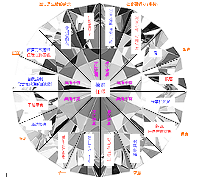 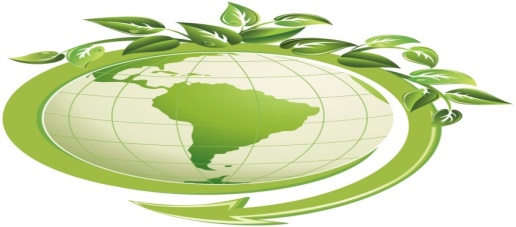 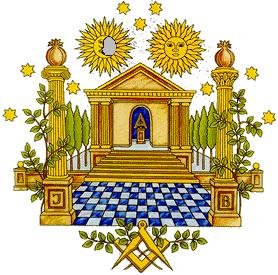 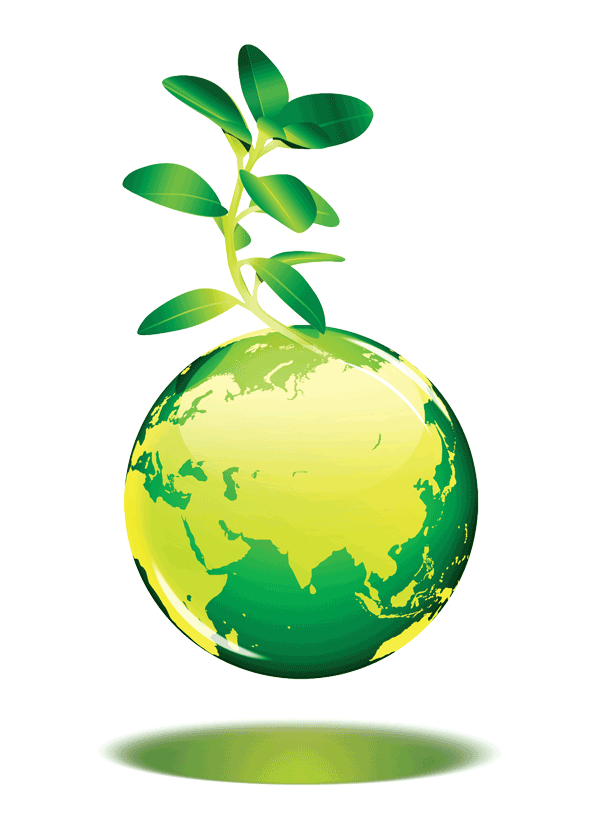 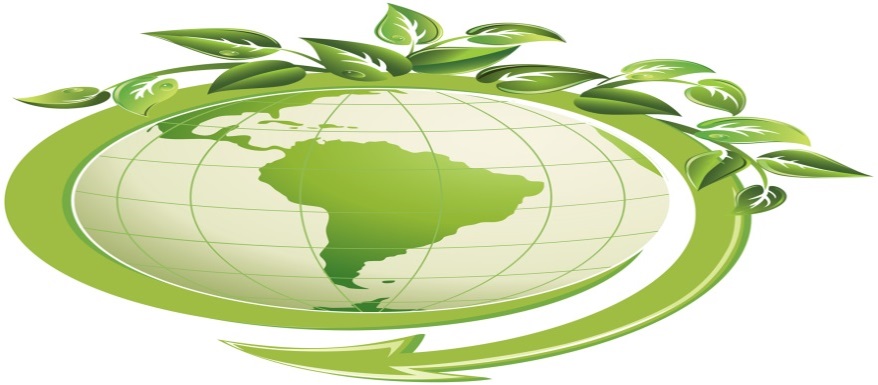 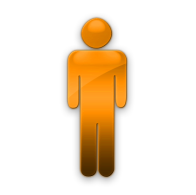 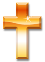 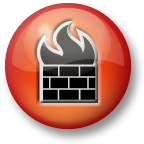 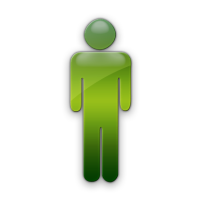 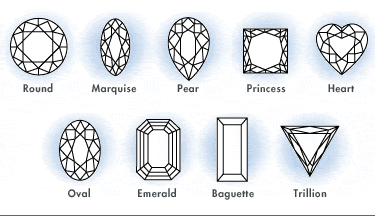 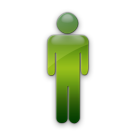 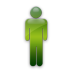 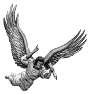 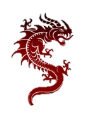 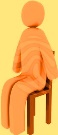 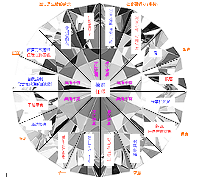 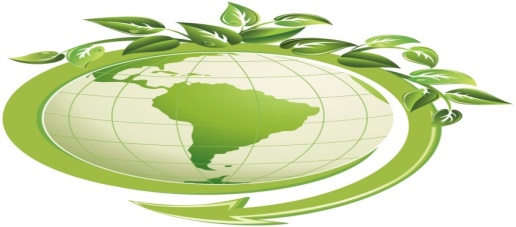 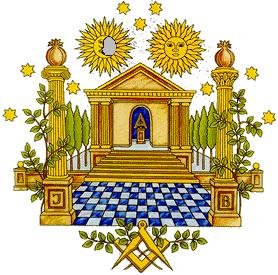 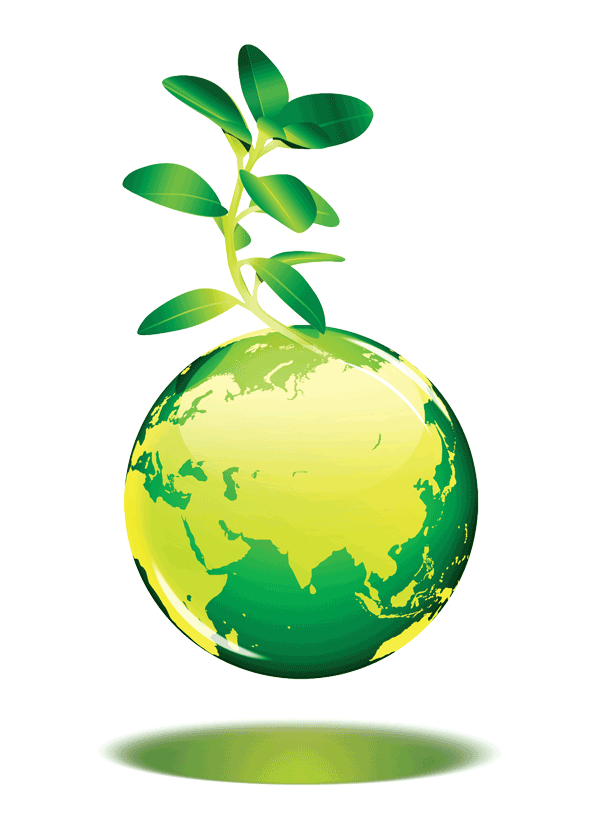 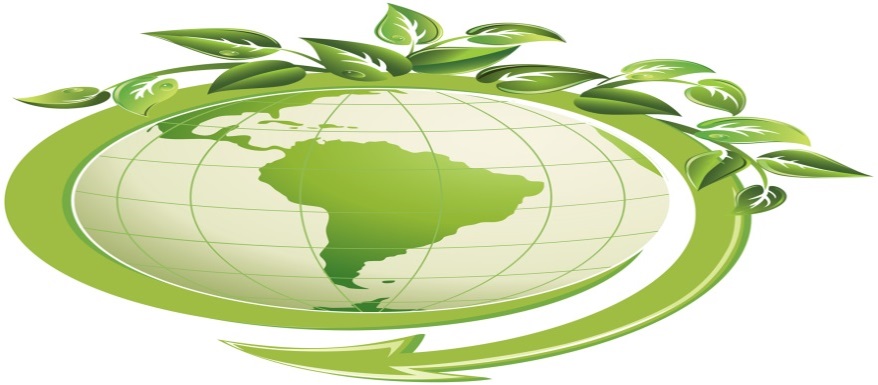 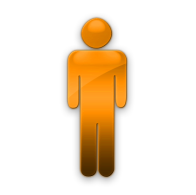 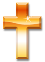 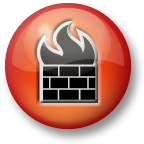 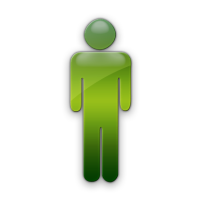 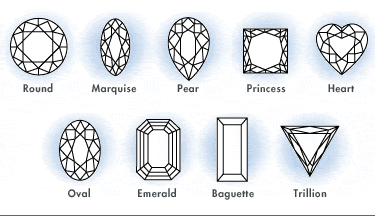 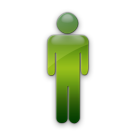 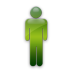 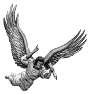 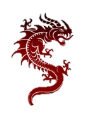 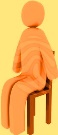 線條箭頭  從神或天使向外指出的線條，表示神或天使代表了該顏色對人的意義，或者神或天使對人所做、該顏色所代表之意義的事。指回神的線條表示人為神做了這件事。介於人之間的線條，表示人彼此反映其管理及供應物質的形象。P.P. K. 代表先知、祭司、君王。 綠色線、文字與符號或藍色/綠色虛線代表供應物質或使用被造物以祝福身體。 藍色線條與文字代表祝福臉面的關係、行善或尋求和睦。紅色線、文字及符號代表咒詛臉面的關係。淡藍色曲線及文字代表形象感測、鏡頭過濾的隱喻，過濾出不同屬性，以便根據此關係是在「聖約內」或「聖約外」來做出反映。 橘色線、文字，以及內心裡有部分寶石的人形，代表轉變成基督的樣式，或是在天上總會裡與基督聯合。藍色文字代表祝福與咒詛臉面關係的混和或反映。    有珠寶內心、基督道成肉身的金色人形，代表基督人性的完美、無罪及公義；具屬天性質的衍生屬性完全成形在他裡面、道德律寫在他的心裡，也反映在他的生命中；無論是在天上與地上，在總會、受造界與散居地中，他都是終極的先知、永遠的大祭司，和萬王之王。 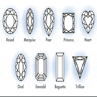 紅色的十字架代表基督的人性本質，他成了背負罪的挽回祭，他為了選民忍受神咒詛的臉面，如此選民才能永遠地從神咒詛臉面中獲得拯救 (因此紅線停在十字架) 而且他們的罪得赦免。空墳墓象徵復活及基督人性高升至神的右邊，藉以差遣聖靈施行他的救贖工作。他的復活也證明了他的公義。相信神藉著聖靈的大能使他復活的信心，使他的義歸給我們。 躺下的老我，象徵這與基督聯合新造的人，已經向著老我的罪性死 (來自橘色人形的紅線)，而且有一個恨惡罪且脫去罪性的咒詛臉面的關係。紅色人形代表非選民；其中有些代表總會中假冒為善、應受懲戒且逐出教會之人 (來自橘色選民的紅色咒詛臉面的線條)；其他則是在被造世界裡生活及工作並且形成自己另外的世界觀、宗教與文化。紅色龍所代表的墮落天使對所有的非選民只有一個咒詛臉面的關係 (紅線)，雖然有時牠會給人祝福的幻影。 牆壁的符號象徵非選民無法看見神的榮耀。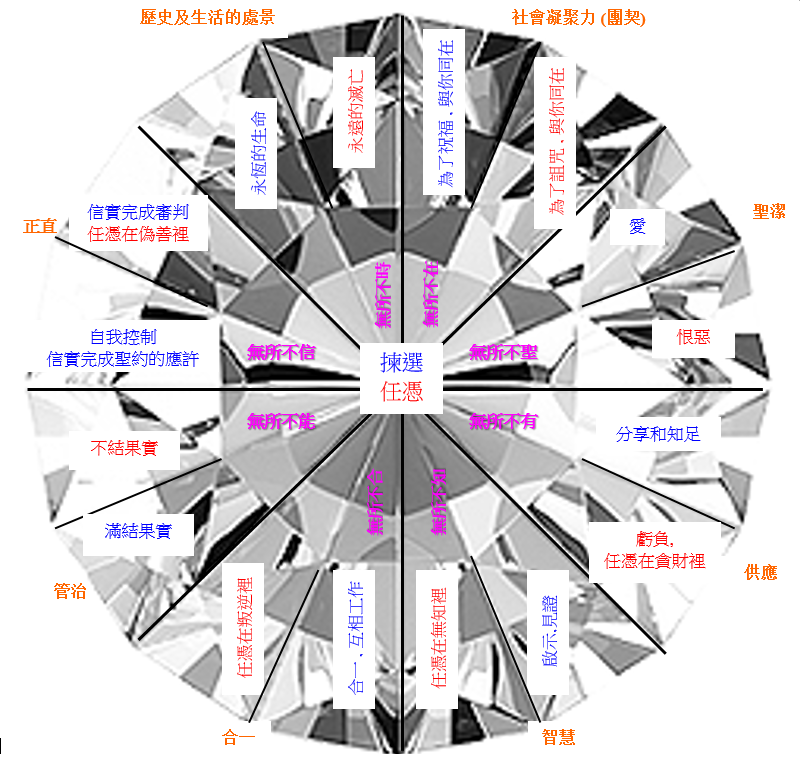 神啟示祂的榮耀基督徒相當熟悉幾種《聖經》明顯反映神或基督的主題。那已經向我們啟示之神的特定屬性，是我們與基督徒及非基督徒關係中應該顯出的人格特質：與基督徒：(愛：約 15:12；弗 5:1-2；加 6:10；約壹 3:16-18；謙卑：腓 2:3 8)；與非基督徒：(愛仇敵、為他們禱告，忍耐寬容他們：太 5:44-45；彼前 2:21-23；加 6:10)；也是向世界中的罪和邪惡的事顯出的特質 (不愛：約壹 2:15-17；恨惡：啟 2:6；憂傷：弗 4:30；林後 7:8-11)。然而，我們用來反映基督樣式的多數模型，大多侷限於這些最明顯的經文。我想提出一個模型來解釋，神所有不同的原始屬性應該如何在基督徒身上反照出它們的相似處。首先讓我們從一個相當完整的屬性清單開始。 唯一真神在三一神的三個位格中所啟示的榮耀，是在《西敏信條》第 2 章第 1 條 (論上帝)、 (論聖靈) 中定義的。 「上帝是獨一的，又真又活的，祂是無限、完全，是至純之靈、無形體、無四肢、無私慾、不變、無量、永恆、不可測度、全能、全智、至聖、自決、絕對的；祂按照自己不改變和至公義的旨意行作萬事，為了榮耀祂自己；祂極其慈愛、有恩典、憐憫、恆久忍耐、滿有良善和真理；赦免罪孽、過犯、與罪惡；祂賞賜那殷勤尋求祂的；照樣，祂的審判極其公義、正直；祂憎惡諸惡，決不以有罪的為無罪。」若仔細研究新約如何使用「顯示」、「彰顯」、「建議」或「顯明」這幾個字，結果會證實《西敏信條》的教義。神在世界的創造中啟示祂的榮耀，即「永能和神性」，尤其是墮落前反映在人裡面的祂的形象。雖然人起初是按著神的形象被造，但是，人犯罪墮落後，神仍然在人類的道德良知裡略略彰顯祂的義。上帝藉著救贖的工作，福音的信息與和天堂的應許顯示他祝福的臉面；當我們還是仇敵時顯示祂的義、榮耀、憐憫、信實、恩典、智慧及忍耐和愛。藉由遺棄其他人在他們的罪中，任憑他們逞著心裡的情慾，直到最後的審判，神顯出祂咒詛的一面，彰顯祂的忿怒、正義、大能和忍耐。 兩張榮耀的臉面向著祂的受造物 (天使和人)很明顯地，人反映神的榮耀並不代表人成為神。儘管信徒在回天家之前仍是不完全的，他們應當要成為能正確反映神各方面屬性 (即神的榮耀)、被成全之人。 《西敏信條》在許多章節中提供了一個重大主題︰「在[祂的被造物]裡面，藉著他們，向他們，並在他們身上，彰顯祂自己的榮耀。」 首先，我們應當注意到，神榮耀的祝福臉面是完美地向著基督顯現、歸給基督、在基督裡應驗，並藉著基督的人性反映出來。而且，為了我們的救恩，神榮耀及詛咒的臉面是向著基督顯現、歸給基督、在基督裡應驗，並藉著基督的受苦、被釘及死亡反映出來。藉著三天後的復活，基督從這個詛咒中被釋放出來。他被高舉為彌賽亞，被提到神的右邊，所以基督現在是「在[祂的被造物]裡面，藉著他們、向他們、並在他們身上，彰顯祂自己的榮耀；而且將來要在榮耀中回來，完全彰顯神祝福和詛咒的兩張臉面。以下是我認為《西敏信條》的作者們期望我們應該如何解釋這些介系詞 (其順序已被修改) 的方法。 為了在人之上/為了人/向著人彰顯神的榮耀， 上帝賜下普遍啟示，以及必要的特殊啟示，意即救贖的福音是給選民/為了選民/向著選民而賜與的，為了使他們認識神並獲得得救的信心。對於那些神所遺棄的人，神使用同樣的啟示管道來使他們被蒙蔽、剛硬，讓他們留在罪中，直到祂向他們執行祂的公義。 為了在人身上彰顯神的榮耀對一些人，神的咒詛及憤怒臨到亞當和他天然的後裔身上，公義地譴責他們為有罪的人，使其受蒙蔽、剛硬直到受審和刑罰。對其他無力自救、祂在基督 (末後的亞當) 裡揀選的人，神藉著祂的聖靈，使他們在內心產生「神使基督從死裡復活的信心、仁慈地將義歸在/給他們，收養他們至神的家中並使他們歸入祂的名下。對於這些選民，有時由於他們使聖靈擔憂，招致神的不悅，神就使審判暫時臨到他們身上；在此情形下，祂挪去了一些原本給他們的恩典及安慰，使他們硬心，良心受到傷害，其他人也因為他們的狀況而感到震驚並受到冒犯。 為了在人裡面彰顯神的榮耀神已經通過施恩的管道，藉著聖靈，將人變成基督的樣式，並使他們留在祂的恩典中直到他們獲得永恆的基業。對於那些被神遺棄在亞當之罪的人，祂向他們顯出祂的憤怒、耐心和公義，任憑他們逞著心裡的情慾，成為愚昧人，敬拜事奉受造之物，不敬奉那造物的主；或者崇拜律法，試著建立自己的義，而不是敬拜那賜下律法的主並且因信領受神的義。為了藉著人彰顯神的榮耀政府被賦予刀劍權以賞善罰惡。神賜給教會天國的鑰匙，就是傳講聖道、施行聖禮和教會懲戒的權力，代表神對悔改之人顯出憐愛，並對不悔改之人發出神將審判的警告。神賜給父母施行責打的仗，代表主的管教與訓誨，使子女孝敬父母。每個基督徒藉著宣告他們的信心彰顯神的榮耀。 「因為萬有都是本於他，倚靠他，歸於他。願榮耀歸給他，直到永遠。阿們！(羅 11:36)。「求我們主耶穌基督的神，榮耀的父，將那賜人智慧和啟示的靈賞給你們，使你們真知道[基督]...」(弗 1:17)。摘要性要理問答第 1 問：蒙揀選的信徒，在主彰顯榮耀給你的這件事，你信什麼？第 1 答：我相信三一神已經透過祂的各個位格及工作，藉著祂的道及聖靈，從祂這一位無所不在、無所不聖、無所不有、無所不知、無所不和、無所不能、無所不信及無所不時的神，以祝福、咒詛這兩張臉面向我顯出他的榮耀，意即，作為蒙祂揀選、被造之聖徒的我，得以愛祂、敬拜祂並信靠祂是至高無上、有威嚴和榮耀的主。 主的原始屬性「萬有都是本於他」無所不在 (不受空間的限制、超越性和內在性、無處不在、廣大性、不可見性、至純之靈) 無所不聖 (完全聖潔、完美地愛聖潔的事、完全恨惡不聖潔的事、看重道德)無所不有 (凡有生命氣息者及萬物之最絕對的、全然充足的、自存的供應者)無所不知 (全知；過去、現在和未來，和所有突發事件；對祂所造萬有的所有知識；全智；不可測度的奧秘) 無所不和 (神是最自由的；按著「父預旨；子及聖靈順服」的模式，三一神在世界以內的工作範圍中運行，即合一性)無所不能 (神是全能的，能夠做到祂所預旨、關乎被造界的一切，而被造之宇宙 (即生產者) 則給與神的被造物生養的能力) 無所不信 (神的實存、完美、目的與應許是不改變的，即神是正直誠實的) 無所不時 (神是永恆的，掌管所有時間，在時間中行動，超越時間並在時間之上) 我所選的屬性則相當全面地總結三一神每一位格所共有之全部的原始屬性，並以某種方式定義他們之間彼此的團契關係。 每個原始屬性有兩種衍生性反映的類別，即祝福或詛咒的反映，端視被造界或人與神的聖約關係為何而定。 第二，八個原始屬性交匯之間的中心，顯示兩種按照神的預旨來表達衍生屬性的方式。因為神揀選的聖約 (藍色中心)，祂顯出他的祝福、和好的臉，即任何個別原始屬性 (粉紅色) 之祝福的面向 (藍色外部刻面)。因為對於某一些人，祂已經且即將遺棄 (紅色中心)，使他們留在亞當的罪中，所以祂顯示祂詛咒、敵意的臉，即任何個別原始屬性 (粉紅色) 詛咒的面向 (紅色的外部刻面)。 這些屬性因此被分成八個主題性類別 (橙色)，然後分成三角形︰一個只有神完美地彰顯的原始屬性 (粉紅色) ，以及二個祂對被祂拒絕之仇敵 (紅色) 或所揀選的朋友 (藍色) 所做的衍生性彰顯。換言之，上帝的所有原始屬性，都表現在對朋友的祝福或對仇敵的詛咒，即「神是誰」這問題對神的朋友之意義的總和，以及這問題對神的仇敵之意義的總和。在此模型中，神的和好屬性群集以藍色詳細顯示：神藉著大發憐憫及憐愛/不輕易發怒/傷心/擔憂/寬恕/不變的愛/信實，將祂所有的原始屬性轉成祝福，同時拯救祂的子民。神的敵意屬性群集以紅色詳細顯示：神顯出祂的「公義/憤怒/怒氣/萬不以有罪的為無罪，必追討他的罪，自父及子，直到三、四代」，並藉此說明祂所有的原始屬性都藉著祂咒詛的臉面，轉而反對祂的仇敵。 這些「神無限完全屬性」教導我們三一神是誰，並引領我們因祂的本性去愛、喜悅、崇拜祂，並信靠祂已經應許要做的一切事，祂是主！我們是祂被造之羊群中的羊，謙卑地在他至高無上主權、威嚴及榮耀之下。 聖徒與上帝在天上的相交團契，將是人所能經驗到神原始屬性轉向我們且不受罪玷污的祝福。神所遺棄之人所受的地獄之苦，將是神所有的原始屬性咒詛那些留在罪中之人的可怕經驗。   基督復活的人性進入三一神團契中，也受天上大總會將代表性「祭司、君王及先知」之名，歸於祂並敬拜祂。基督的人性向那些在約中的選民表達出和好的友誼；選民以得救的信心回應，獲得赦免、稱義、領受聖靈，而且律法刻在他們的內心。祂將祂的臉面，也就是祂所有屬性，轉向祝福並保守我們，使祂的臉光照著我們，賜恩給我們，賜給我們祂的平安 (民 6:24-26)。基督的人性向約外之民顯出欲遺棄他們的敵意，對於凡拒絕祂道德律法之人，祂以公義待之。主還透過詛咒人的身體及勞力所得，及其日常護理看管所具備的複雜性，與被造的世界發生關係，按著他的目的來統管並治理全地。因著信，藉著主神性的大能，以及聖靈的大能，神叫基督的人性復活，基督徒就被宣稱是有這些衍生屬性的新造的人。因信基督，藉著內住之聖靈不斷的供應，將道德律寫在我們的心中，基督徒被呼召要效法已應驗於基督人性中的所有衍生屬性，並且按著基督如何向著三一神、與他同為人的朋友、非人類的被造物和文化及他的仇敵顯出那些屬性的方式，效法道德律的義。我們與其他聖徒在新天新地裡發生團契，把我們所有的資源用來彼此祝福、保守、照耀，賜恩及和睦相處。CHAPTER 4: Christ’s Humanity-Centered Biblical Counseling基督的榮耀︰ 衍生屬性、道德律、職分、地點「求我們主耶穌基督的神，榮耀的父，將那賜人智慧和啟示的靈賞給你們，使你們真知道[基督]...」(弗 1:17)。摘要性要理問答第 2 問︰蒙揀選的信徒啊，在主的榮耀彰顯給道成肉身的基督，以致祂的衍生榮耀得在他裡面形成、在他身上宣揚並藉著他反映的這件事上，你信什麼？第 2 答：主的兩張臉面反映神的榮耀：從神聖三一神反映至道成為人之基督，藉著聖靈，在基督裡形成他的衍生屬性以滿足律法；藉由膏抹祂成為永遠的先知、祭司和君王；在地上如在天上一樣，在信徒的總會中、在受造界中、在散居的信徒中服事；宣明神的詛咒落在他的身上，為要作挽回祭及赦免祂選民的罪；藉著復活、高升至父神的右邊，宣示「完全」已成就在他身上，確保祂的選民得以稱義；藉著基督的職分及他所在的地方，從天上繼續反映其榮耀的兩個臉面，亦即：神賜給他權柄差遣聖靈施行救恩在選民身上；同時遺棄祂的仇敵在他們的罪中；在榮耀中再臨以獎賞選民並審判惡人。  前一章提出八重視角說，並以寶石模型定義了八種原始屬性，且各屬性都具有祝福和詛咒臉面。這樣的結構、意象與編排方式，可以改善我們對神原始屬性間不同關係的理解，以及神依據人在其聖約的狀態，向他們顯出祝福或咒詛的不同臉面。藉著在第三章引導讀者認識一組經重新命名且包含兩種臉面的無限完全屬性，我們可以在本章整合該寶石的架構，而整合的方式就是：主的原始榮耀是完美地向著基督的人性、在他身上及內心，並藉著他反映了。在之後的章節中，我們將探討神的榮耀如何以類似方式向人反映，但是，我們必須從那位既是神子又是人子的基督開始。 主的榮耀向基督彰顯 在本章中，筆者不會發展「主的神性」教義，即這位主是三一神的第二位格。我們只能在本章約略探討這個主題，探討的方式乃是確認父神之無限完全屬性，是三一神第二位格之主，神子，的無限完全屬性，也是主，聖靈，的無限完全屬性。換言之，所有屬性均由「本身就是自存之三一神」(autotheos) 同享。 讀者也可以更謹慎地檢驗第三章的註腳，將約翰福音中三一神的彼此團契關係，關聯至神的無限完全屬性。 這些神原始的無限完全屬性是藉著聖靈道成肉身的工作，向著基督的人性彰顯。作為末後的亞當，基督的人性經歷到人在領受三一神榮耀後改變的模式，這是此種經歷最原始的模式，同於蒙揀選信徒將來會經歷到轉變，惟不同點在於信徒是從真實的罪人轉變成義人；基督反而在他的苦難及死亡中被宣告成受咒詛的罪人，然後在他的復活中被宣告成受祝福的義人。主的咒詛與祝福臉面在基督身上彰顯當基督在十字架上代表選民作了挽回祭，神聖三一神詛咒臉面的屬性就被傾倒在基督的人性之上。神藉著聖靈使基督升高至父榮耀的右邊，神聖三一神祝福臉面的屬性被傾倒在基督的人性之上，而這也是基督代表神的選民所做的。這證明了基督是無罪的，因此就這種意義來說，這是基督的稱義。基督的復活已經證明了他在其人性中已經完全彰顯了神的衍生屬性。他就是那完美的人性，末後的亞當，從父右邊權柄的寶座，應驗了父的預旨所交代的一切任務。主在基督身上宣明祂的詛咒，藉以作為祂選民的挽回祭與並赦免他們的罪。「基督既為我們受（原文是成）了咒詛，就贖出我們脫離律法的咒詛...」(加 3:13)。如同使徒約翰的書信所說：「不是我們愛神，乃是神愛我們，差他的兒子為我們的罪作了挽回祭，這就是愛了。」(約壹 4:10)。以下是主的八種無限完全屬性所衍生的敵意層面，這些都是基督在十字架上為了蒙揀選信徒所忍受的。但是，當我們留意新約書卷時會發現，雖然當基督代替我們被獻為祭時神的公義已獲滿足，然而，為了蒙揀選信徒而將他交付刑罰，卻是出於神的愛。 同在：父將他咒詛的臉面轉向基督。換另一個方式說，基督在十字架上經歷到主撤走祂祝福臉面的同在，並因此呼喊：「為甚麼離棄我？」(太 27:46)。 聖潔：因為基督代替選民，被宣告為罪人，神對罪的憎惡與詛咒的後果落在他身上。 供應：基督無佳形美容使我們羨慕他。基督在地上的生活經歷到肉體的窮乏；因他熱烈的憐愛，他為我們受了可怕的折磨。在十字架上，他喊道：「我渴了！」 知識：因他熱烈的憐愛，他遭到父的敵意的對待、被視為愚昧無知、陌生人、未受割禮、外人，而且是應許之諸約的局外人。 合一：基督所順服的地上權柄宣稱他是褻瀆神的，而他所順服的天上權柄宣告他代替我們成為罪人。  管治：基督如同軟弱的羔羊，將自己交付給地上的官長。正直：基督他被藐視，被人厭棄，背負偽善、說謊和褻瀆的罵名。神學共時性基督在預定的時間，從活人之地被剪除，背負他的百姓長期混亂所受的咒詛，並且一次獻上最後的祭，帶來永生。 本書的架構著重於《西敏信條》第 2 章第 2 條，說明神如何向著祂的受造物、在他們身上、在他們裡面，並藉著他們彰顯祂的榮耀。復活是那榮耀如何宣告在基督身上的最高峰，以此證明他擁有衍生屬性的成全並且應驗了律法，因為律法已經寫在他的心上。耶穌基督因從死裡復活被稱為義、得兒子的名分並且分別為聖。「從基督復活的意義衍生出：稱義、兒子的名分、成聖、得榮耀；這些都是信徒得到的福氣...施行在基督身上的稱義、兒子的名分、成聖、得榮耀，都不是獨立且不同的行動。每件事反而描述『死而復活』這一個行動的不同刻面或面向。」「大哉，敬虔的奧秘！無人不以為然：就是神在肉身顯現，被聖靈稱義（或作：在靈性稱義），被天使看見，被傳於外邦，被世人信服，被接在榮耀裡。(提前 3:16)。基督是藉著他的復活得了兒子的名分。「按聖善的靈說，因從死裡復活，以大能顯明是神的兒子。(羅馬書 1:4)。基督是藉著他的復活被分別為聖。「因為知道基督既從死裡復活，就不再死，死也不再作他的主了。他死是向罪死了，只有一次；他活是向神活著。」(羅馬書 6:9-10)。基督是藉著他的復活得榮耀。「我們既有屬土的形狀，將來也必有屬天的形狀。」(林前 15:49)。在第六章中，「基督的復活作為他的稱義」這件事，將與「蒙揀選信徒藉著相信 (譯註 faith in) 復活而被稱為義」相連結。在第八章中，「基督的復活作為他的成聖」這件事，將與「蒙揀選信徒藉著相信 (譯註 faith in) 復活而被成聖」相連結。   在基督裡返照的榮耀：他人性的成全耶穌基督在他的人性中完美體現了神的所有衍生屬性，並且在十字架上承擔了蒙揀選之罪人應受的三一神敵意屬性。現在讓我們詳細查看基督的人性如何反映這珠寶之八重視角的神無限完全屬性。通過基督的生命、死亡、復活與升天，我們可以在基督的面中看見神的榮耀 (林後 4:6；3:18)。三一神的原始無限完全屬性，是以衍生意義完整地賜給耶穌基督的人性，因為神賜聖靈給他是沒有限量的。 發展出基督人性之義的詳細內涵為了讓所有基督徒 (特別是門徒訓練員) 在教導與管教上做更詳細的應用，他們需要擴大說明基督之義的意義，以及它是如何且在何處反映出來。藉著這種對義的多面向細節所作的明確定義，我們就可以更好地理解「基督所是的一切」、「他完成的工作」，以及「我們的稱義」這三件事之間全面的關係。本章將制定一組廣泛的觀念以解釋基督的義。接下來的章節將顯示蒙揀選的信徒如何藉著信與基督聯結，以及這些義的詳細內涵是如何宣告在信徒身上、在他們裡面成形，並藉著他們顯示。雖然基督徒通常都會肯定他們要「像基督」的新約真理，或者跟上流行穿戴上面寫著「WWJD?」的手環 (WWJD 是「What would Jesus do?」的首字母縮寫，其意為「基督會做怎麼做？」)，但是他們與耶穌相像的範疇，可能受到相當的限制。肯定《西敏標準》(《西敏信條》、《西敏大教理問答》、《西敏小教理問答》) 的改革宗基督徒，可能很難掌握在那些標準裡零散出現的基督形象的描述。雖然基督徒生命的典型操作定義有點像是加拉太書 5:22-23 所講的聖靈所結的果子 (參閱《西敏信條》第 16 章第 5 條的佐證經文)，《西敏信條》缺少正面且簡明表達基督徒生命範例的專章。《西敏標準》的單一焦點在於「律法」與「基督滿足了律法」(《西敏信條》第 8 章第 4 條；太 5:17-19)，然後便是他的公義已彰顯在重生的基督徒的身上並於其中成形。但是，一個健康、結果子的基督徒生命看起來像什麼呢？我們必須還原《西敏大教理問答》對基督徒生命之多面向正面人格屬性的發展過程，比如說，聖靈所結果子與大教理對道德律之解釋 (《西敏大教理問答》99-150 問) 這兩者間的關係。基督徒應有的善行也是對神誡命的順服 (《西敏信條》第 16 章第 2 條)，而它又與愛連結。在「論蒙恩與得救的確信」(《西敏信條》第 18 章第 3 條) 中，我們看到一個更為正面、有關基督徒生活的定義：「在聖靈的平安與喜樂中、在愛上帝與感謝上帝上，因順服上帝吩咐的責任而得能力與喜樂，使他的心開廣，這些都是因有這確據而結的果子」，此定義略略顯出凡有正當揀選確據之人的人格。在〈論聖徒相通〉的章節 (《西敏信條》第 26 章) 和被升高之基督的工作 (《西敏大教理問答》第 54 問) 中，兩者均論到神賜給祂的教會彼此造就的恩賜。而在《論聖禮》（《西敏信條》第 27 章第 4 條) 中論到聖禮由正式按立的傳道人 (牧師) 施行的必要性。不過，針對長老與執事的人格特質的細分，如同提摩太前書 3:2-13 和提多 1:5-9 所述之成熟基督徒生命的模式，《西敏標準》卻未做單一且明確的摘要性說明。《西敏標準》似乎與典型的基督徒生命成熟模式有點脫離了。然而，若更詳細研究《西敏大教理問答》對道德律的論述，這將幫助我們看見基督人性的成全，以及他在守道德律之基督徒生命中所彰顯的反映。 基督的情感是衍生屬性的表達 以下選出幾個基督人性情感的例子，j我們亦可稱之為屬靈情感。每當《聖經》描述他的愛、喜樂與稱頌時，他就反映出祝福的臉面。每當《聖經》描述他無罪的憎恨、擔憂、憂傷與怒氣時，他就反映出咒詛的臉面。我們可以解釋這些情感衍生於主的無限完全屬性。 祝福臉面的回應基督經歷了所有人性的情感，但他沒有犯罪。當神任何的無限完全屬性藉著神的工作，或者藉著祂的選民，以衍生的形式反映在公義的行為中，基督表達了愛、喜樂、讚美和喜悅等屬性。比如說，幾種神無限完全屬性似乎更明顯地反映在以下的經文中，特別是藉著三一神在救贖與審判的合作上，顯出他的無所不和性；以及藉著他顯明與隱藏一些事，顯出他的無所不知、無所不能︰「正當那時，耶穌被聖靈感動就歡樂，說：父阿，天地的主，我感謝你！因為你將這些事向聰明通達人就藏起來，向嬰孩就顯出來。父阿！是的，因為你的美意本是如此。」(路 10:21)。基督因一隻失落的羊悔改且被找回而歡喜。咒詛臉面的回應當這些屬性的反照被減弱、模糊、藐視、抵擋，基督就會對生病的、饑餓的、被邊緣化的及迷途的顯出憐愛之情；在許多情況下，他的憐愛驅使他醫治生病及殘疾的、餵飽貧窮的、趕出鬼魔、使死人復活，並教導失喪的羊群。這些情感主要得自於主的無所不有、無所不知及無所不能。當人不順服道德律而顯出不義時，基督就會顯出對罪和邪惡的憎惡。他對逼迫他及子民的人則表達出憤怒和悲傷他；對自己的十字架、人的硬心、將臨的審判及肉體的死亡，則感到難過且為此哀哭；對於促成神的殿為禱告的殿，則大發熱心。許多後面所提的情感都得自主的無所不聖。基督滿足法律之義的要求另一種描述基督之義的方式，就是他喜愛並喜悅道德律要求的本分，並且加以力行；他恨惡並抵擋違反道德律的罪。這律在《西敏大教理問答》第 91-150 問有最好的描述。如同基督登山寶訓的教導所示，律法對人格純淨的要求推及至人的心思和意念。基督成全了這律，正如八福也代表了基督內心的特質。正如希伯來書所指出的，律法寫在基督的心；他來是要遵行神的旨意。他凡事與我們一樣，只是他沒有犯罪。在他的人性中，基督是沒有罪的，是我們完美的末後的亞當，作我們這些從人類當中揀選之民的末後代表。 基督之義的八重視角觀在下節所發展的八個主題性分類，顯示出筆者如何安排相同原始屬性的方式，以及完美彰顯之基督人性可能有的衍生屬性。耶穌順服律法對人心的要求，這實質上就顯示了主的衍生屬性。這些衍生屬性是人格特質更大範疇，其中包括聖靈的果子、喜愛公義並憎惡邪惡、「愛的詩篇」中的屬性、使自己的恩召和揀選堅定不移之人的品格，以及長老和執事的資格。 當聖靈在《聖經》中彰顯了主，蒙揀選信徒的信心就可以成長，進而與祂的屬性相稱並加以效法之。在家庭中，父母樹立典範、教導、管教，並為每個孩子禱告，以期孩子們都因神本性之美，而能透過聖靈的光照擁有對主的愛，並且努力在自己的生活中顯出神的衍生屬性。在前面包含中心與外部刻面的寶石插圖 (第 42、211-212 頁) 中，主的原始屬性與衍生屬性的榮耀就在其中。這些原始屬性的衍生面向，是在我們裡面成形的。基督完全的身量是在我們裡面成形，因此，僅含外部刻面 (代表衍生屬性) 的迷你型珠寶 (於此處描繪的)，將描繪於基督的內心中 (他是人的代表及末後的亞當)，也將描繪於蒙揀選信徒的內心中 (如第 211 頁之主插圖所示)。以下的八種屬性類別，將以神的無限完全屬性作為開始，並將顯示在基督人性中的衍生反映。如果與十誡的關係是明顯的，則插入這些關係，藉以顯示寫在人心上的律法，與寫在人心上的衍生屬性有類比關係。上述要理問答中所有關於基督的主題都會有詳細的解釋並以底下的經文佐證。為了有連續性，請容許筆者使用《成為我異象》這首老舊的讚美詩。這首詩歌可假想為，代表人的基督，向他的父所發出的禱告，因此，為了使這八類屬性的每一類都有詩性的表達，筆者將插入本歌中合適的歌詞。在基督裡形成的衍生屬性我是同在的主︰無所不在《成為我異象》以詩意形式的描述反映了這屬性的各層面 (以後每章節還會有更多的讚美詩歌詞節)：「工作或睡覺，慈容作我光」 「我願常跟你，你作我良伴」 「你住我心殿，我與你結連」 「祢導我天路，加給我力量」當我們思考主的無所不在屬性在基督人性中的衍生性反映時，我們會用「同在」或「在一起」等主題解釋，如三一之主與他同在，以及他與子民同在。三一神，藉著聖靈，在物質的空間裡具體地表現出基督的人性。藉著賜給他無限量的聖靈，神與基督同在，並住在基督裡，使基督完成彌賽亞的職分。基督守安息日的方式，乃是與其子民在主的同在中敬拜。基督尋找並拯救失喪的人，與罪人一起吃喝。父藉著聖靈將基督的身體升高至新耶路撒冷，使基督以永遠的大祭司職分與祂同在，並與所有被成全之義人的靈魂及蒙揀選的天使同在。基督從他在神右邊的至高之處，差遣聖靈作為他在地上的同在，與地上兩三個奉他之名聚會、蒙揀選的信徒同在。當他再來的時候，我們將看到他的真體，他必要改變我們，像他一樣。我們將成為基督成全的門徒，永遠順服他所吩咐的一切命令。耶路撒冷將如同新婦，從天而降，三一之主將與祂的百姓同住，他們將敬拜祂，看到祂的面。   相反地，基督在對的時間離開撒旦有罪的試探、不信的群眾、邪惡的官長，以及背叛的「門徒」猶大。基督不將自己交託他們。我是聖潔的主：無所不聖《成為我異象》對此屬性的反照：「願你居首位，日夜導思想，白天或晚上」「以祢為自尊，我心中樂暢」 「惟有主基督，能居我心中， 「天上大君王，輝煌的太陽」 「境遇雖無常，但求心中王」主的無所不聖屬性在基督人性中的衍生性反映，將以「聖潔」或「愛/恨」等主題加以發展。因為三一之主是聖潔的，唯一的真神，基督以其人性必須敬拜祂。憑著聖靈的大能，基督藉著榮耀祂、愛祂、因祂喜樂、讚美及尊榮父，遵守了最大的誡命；而父則予以回報。基督在禱告中尊父的名為聖。基督滿足律法公義的要求。 在所謂的大爭戰使命中，基督全然地恨惡罪，他已經「喜愛公義，憎惡邪惡。」他為罪擔憂、發怒。基督任憑靈性、道德暗晦之人，逞著情慾，被遺棄於罪中。他會遺棄這些人，使他們留在自己的罪中直到最後的審判，任憑他們扭曲自己的邏輯、意志、理性、感情、語言、哲學、觀念、著作、傳統及文化。墮落的天使仍在基督的權柄之下且將受審。當撒旦被擊敗時，基督趕出了鬼，並將率領最後一戰。天使領了基督的命令審判惡人。 我是充分供應的主：無所不有 《成為我異象》對此屬性的反照：「不掛意富裕，不羨慕虛榮，主是我基業，一直到永恆」主的無所不有透過物質的供應最明顯地反映在基督的人性中。主供應基督的物質需要，而且基督供應許多人的物質需要。三一之主給基督一個道成肉身的身體，而基督則透過家庭和其他外部資源 (如東方博士獻上的禮物) 經歷到主供應給他的日用飲食。雖然他擁有一切，基督卻知足於諸如食物和衣服的基本必需品。他享用神所賜許多物質的禮物。藉著供應多人身體的需要 (反轉死亡的詛咒造成身體的痛苦及其他效應，和大地受詛咒對人勞動力造成的影響)；藉著醫治疾病、殘疾、創傷；藉著接待、餵飽飢餓的人並趕鬼 (也是對撒旦的敵意)，他顯出了憐憫、仁慈、慷慨和無私。主和祂從萬國召來的選民是基督的產業。他正預備獎勵和審判的地方。 這種供應物質的衍生屬性與道德律或十誡有許多邏輯關係，即律法寫在基督的心上並反映在他的生活中。道德律的幾個方面是與基督的物質管理及供應相關的。他遵守第二條誡命，因為他從不用被造物來代表或替代真神。雖然他被誣告不守安息日，他遵守了第四條誡命：在被造的世界中遵守六天工作、一天安息的週期 (他的教導和事工是他在受聖靈的洗以後的工作)；並且主透過基督行神蹟的工作及其他人給的禮物來供應物質。雖然《西敏大教理問答》第 125-126 問將基督定為尊長 (即有權柄之人)，但是基督在行出他對門徒及眾人的本分時，遵守了第五條誡命，在身體及靈魂的一切需要上祝福他們，而門徒及眾人是他的晚輩，也就是按《西敏大教理問答》的定義應順服權柄之人。他遵守第六條誡命，保護並供養門徒及其他許多人的生命，包括他的寡母。他遵守第八條誡命，做好一位管家，照管他們所收到的奉獻。比如說，他完善地使用鄰舍大房裡的房間及許多造訪過的地方。基督遵守第十條誡命，活出知足的生活，而不貪戀鄰舍的一切東西。  在他的責備中，對於文士與法利賽人的貪婪，以及猶太長老們藉著人的遺傳，將當奉給父母作了供獻卻不孝敬父母一事，基督表現出他的痛恨。他讓富有的少年官長留在他的罪中。他來到世上的主要目的並非服事外邦人，他僅路過他們的城鎮，所以未在他們中間做出許多反轉詛咒的神蹟；然而，他的確顯出普遍恩惠的憐憫，供應他的仇敵物質上的需求。他預言耶路撒冷將徹底毀滅；在主後 70 年，藉著邪惡帝國的軍隊，他許可這事發生，藉以反映他咒詛的臉面。我是知識的主：無所不知   《成為我異象》對此屬性的反照：「懇求心中王，成為我異象」 「成為我智慧，成為我箴言」
當我們思考主的知識與智慧時，主的無所不知，在基督人性中的衍生性反映是相當明顯的。當他最初從他的父母學習語言、文化、宗教傳統和律法時，基督人性的知識和智慧增長了，但他將這知識服在《舊約聖經》權威之下，也服在他從父聽到他來應該如何應驗有關他作彌賽亞的預言之下。聖父、基督與聖靈彼此認識、聽見，並且見證彼此。道成了肉身的基督，知道並守住了天父的命令。當他在曠野中受試探時，他使用了《聖經》的知識回應了撒旦。基督是神的智慧，在他裡面藏了所有智慧和知識的寶物。他如同先知一般，將真理教導祂的門徒，其智慧高於所羅門。他正確地將經文應用在所有的處境中，卻在公開處隱藏它們的意思，直到聖靈被差遣下來。基督知道猶大會背叛他。基督再臨的時間是奧秘，是基督作為人所不知道的。 基督揭露並拒絕錯誤。他拒絕傾聽撒旦的聲音。凡不是父所揀選的，他們都被留在無知和虛妄的宗教中。他賦予撒旦權柄來欺騙他們。 我是合一的主：無所不和《成為我異象》對此屬性的反照： 「你是聖天父，我得後嗣權；你住我心殿，我與你結連」當我們思考主的權柄與順服主題時，主的無所不和本質，在基督人性中的衍生性反映是相當明顯的。父預旨一切，子順服這預旨。三一神有一個和諧的旨意，一起同工完成它。基督傾聽父的聲音。基督向父禱告，證明他順服父的旨意；父聽見並回應那些禱告。基督將自己的靈魂交在父的手中。基督為父所揀選的成就了救贖，在和睦與恩典中使他們與神和好，也賜給他們聖靈。他繼續顯出他仁慈的幫助、恩典及忍耐，以祭司的溫柔和憐憫作為中保，將他們帶入他永恆的國度中。因為基督是奉差遣的，所以他差派他的選民執行宣教性的見證。作為和平之君，他是所有人的僕人；使父親的心轉向兒女，兒女的心轉向父親。基督帶著耐心和出於普遍恩惠的愛心，服事那預備遭毀滅的器皿，甚至服在他們不公義的審判下，卻不懼怕。基督向靈性盲目和硬心之人顯出敵意，並使他們留在他們的罪中。基督控制墮落的天使 (撒旦與他手下的魔鬼)， Christ controls fallen angels (Satan and his demons), 驅趕他們，防止他們毀壞他選民的信心。有時候，他會在合適的時間挪走那可約束未揀選之民及魔鬼犯罪的恩典，任憑他們逞著自己的情慾犯罪，直到對所有惡者最後審判的到來。當基督再來時，他將彰顯他全部的忿怒。他將把每個敵人都踏在他的腳下；而最後要毀滅的敵人就是死亡。我是管治的主：無所不能《成為我異象》對此屬性的反照：「懇求心中王，成為我異象；」「祢作庇護，祢是高堡壘；：祢導我天路，加給我力量。」「天上大君王，輝煌的太陽。」
「以祢作盾牌，利劍去戰爭；」(咒詛臉面)當我們思考主的大能與管治的主題時，主的無所不能，在基督人性中的衍生性反映是相當明顯的。作為三一神第二位格的子，只藉著創造本身就最大地彰顯祂的永能和神性。藉著萬軍之主的力量，基督也由童貞女瑪利亞所生。在他人性生命中，因為他領受無限量的聖靈，成為彌賽亞，他成了受膏之王，管治的恩賜超越一切。基督帶領了一個比摩西更大的出埃及行動，帶領他的百姓離開邪惡、罪與死亡的「埃及」。 In this, he used all his gifts, skills, and powers to bless, keep, and shine his face upon his elect to 每天更新他們的靈魂，但從不為了自己的私利運用能力。 基督藉著負責任地工作、統治、看管並維繫被造的世界，履行了大文化使命。 特別是，他彰顯了統管大風和海浪、田野的走獸 (驢) 和加利利海中之魚的大能 (僅列出幾項)。他從死裡復活，升上高天在父的右邊。從此以後他就一直結果實，藉著聖靈生出屬靈的子女，賜下屬靈的重生給神應許要收養的子女。作為末後的亞當，基督藉著天使祝福人的服事，繼續他統治全地的護理 (文化使命)，治理全地、餵養並供應一切活物，托住萬有，包括他自己已復活的身體。基督最後會使他的選民復活，成為神榮耀的子女，並將整個受造界從朽壞的枷鎖中釋放出來，不再有死亡、哀哭和痛苦。 在他完美預定的時間，基督暫時賜給他的仇敵一段時間可逼迫及殺害的權柄及能力，乃是為了成就主的旨意。復活的基督也阻礙了他的仇敵逼迫的計謀，或奪去他們的權柄。天使奉基督的命令被差遣，帶有能力執行天父對受造一切的旨意 (例如審判及災難)。基督再臨時，他將以口中發出來的杖擊打；山丘盡皆銷化。地獄將顯出主所有能力轉而詛咒他的仇敵。我是正直誠實的主：無所不信     《成為我異象》對此屬性的反照：「我贏得勝仗，天樂可分享；」基督用他話語的能力托住萬有。基督以誠實、真實、忠信、自我節制、守應許和自律，對待父已經預旨要拯救的選民。他是至死忠信的那一位。他改變我們使我們在最終的復活有他不變的義。 基督必要審判所有悖逆他的人，包括拒絕他的人，以及不信守誓言且說謊之人。基督任憑他的仇敵滿了虛妄並心懷二意。    我是神學共時性的主：無所不時  《成為我異象》對此屬性的反照：「工作或睡覺，慈容作我光。」 「境遇雖無常，但求心中王，掌管萬有者，永作我異象。」當我們思考基督與時間相關的主題時，主的無所不時本質，在基督人性中的衍生性反映是相當明顯的。針對這個衍生屬性，筆者已經創造了一個新的名詞：「神學共時性」。目前似乎沒有一個可抓住此概念的名詞，而其意義是：主在《聖經》中所啟示的時間觀與時間的使用，以及主在特定時間所需採取的特別行動，基督在這些方面都是與主一致的。 「起初」，主創造時間，並且信實地確立時間直到時間的目的達到為止。主在六日內創造萬有，在第七日安息。主使祂的選民存在於預定好的時間範圍內。在解釋時間的意義、過去的歷史、現在的護理、將臨的末世上，祂都是主。時候滿足，基督來，道成肉身，生在時間中，為女子所生，且生在律法以下，為要救贖那些在律法底下的人。基督了解他在歷史中應驗經文所扮演的角色，也知道就「所應許的復活以致榮耀」這件事，他必須做什麼來榮耀父。基督成全第四條誡命。基督對祂自己與歷史之關係的看法，以及他對世界歷史的看法，是透過神的視角塑造的。基督忍耐等候指定的時間，最後一次進入耶路撒冷並被釘在十字架上，祂現在等候祂再臨的時間。基督按照祂選民在時間中所面臨的狀況，牧養並管教他們。他珍惜光陰，做對的事。基督的身體進入了永恆的生命。祂差遣和好的使者，使祂的選民有得救的信心 ()，使他們口裡承認祂的神性與人性；祂從起初到末了都是時間中的主耶穌基督。主藉著離開那些不悔改的惡人，並且任憑他們的時間觀混亂 (混亂的時間觀與時間運用)。他們拒絕主已經安排的時間模式，按私意解釋過去的歷史，並懶惰浪費光陰。有些人因自己不服權柄，在世的日子短少。他們都要面對永遠的死亡。其他七個神無限完全屬性所表現的詛咒臉面，其所帶來的痛苦將永遠地反映在地獄裡。道成肉身的基督藉著他受膏的職分反映衍生的屬性基督受膏作先知、祭司與君王的職分，展現出主的衍生屬性。基督的職分藉著和好反映主的祝福臉面；藉著敵意反映咒詛臉面。 約翰福音提供基督這些受膏抹職分的最佳解釋。制訂約翰福音主題的工作，就是選擇耶穌這個人的教導和神蹟，藉以證明他是基督、受膏的彌賽亞 (即人被膏抹作先知、祭司和君王；同時證明他是神的兒子 (即可能代表他作為人的君王身份及他的神性)。 基督是受神膏抹，所受之聖靈是無限量的，為要成為羔羊、祭司、先知與君王。在約翰福音書中，基督是王，包含牧者和救主等相關職分。約翰所寫的基督是帶有權柄的先知 (藉著祝福和詛咒的神蹟彰顯出來)，他是為了造就及救贖百姓的目的，代表神說出神所有的旨意。約翰福音書將舊約中與先知相關的象徵性符號，與基督關連起來︰在曠野中的蛇、逾越節及神的羔羊、天上的糧、神的聖者、世界的光、復活與生命。 基督某些預言性的教導代表了神詛咒的臉面，例如他責備法利賽人的父是魔鬼。約翰福音書所描繪的基督是祭司，因為約翰將舊約中與祭司職分相關的象徵性符號，與基督作為神的羔羊、新的會幕、新的聖殿、神的聖者，和新酒關連起來。 因為祭司代表神詛咒的臉面，基督潔淨了聖殿，並且最終毀壞自己身體的殿，獻上挽回祭。 另一個可以證明基督是救世主的獨特方式，就是約翰福音顯示了基督，分別與父及聖靈之間的相互關係，是與舊約之列王、先知和祭司與主之間的關係類似︰榮耀，傾聽、內住、見證、彼此同住 (與你們)、尊榮、相愛、認識、喜悅和稱讚，和彼此擁有。受高舉的基督藉著他受膏的職分反映衍生屬性《西敏大教理問答》第 42 問提醒我們，基督在地降卑及在天升高時，都是以這些職分服事的。 受高舉的先知作為高升的先知，他透過寫下舊約與新約之先知及使徒的「聖經之道」說話，大有權柄 (《西敏大教理問答》第 43 問)，勸服他的選民來相信且順服。基督現在藉由差遣聖靈來成就他的使命，以尋找並拯救失喪的人。他選了使者並差遣他們去傳和好的信息。過去他創造了《新約聖經》，並且藉著聖靈向他的先知及使徒說話；現在，先知及使徒在世界中見證他的教導。因此，基督呼召十二個門徒，緊接著吩咐門徒執行大使命：使萬民作他的門徒；這一部分是先知講道的功能，涉及教導門徒接受真理並拒絕錯誤的工作。如同第一個亞當得到生養眾多的祝福，萬國都因亞伯拉罕得福，叫他的名為大；所以末後的亞當，藉著屬靈的收養關係，獲得生養眾多的祝福。因此，他的名超乎萬名，祝福萬國。基督被賦予了一個類似使徒的名號，其角色類似先知摩西。如同摩西在西奈山上看到天上的真帳幕，遵循它的樣式建立地上的帳幕，所以，基督所做的一切，都是根據向他啟示的樣式。如同先知摩西領以色列人從埃及為奴之地出來，進入應許之地，所以，比摩西更好的基督，帶領世上被揀選的客旅，真正地走出埃及，進入永恆的國度。這出埃及的主題又在十誡之前的序言中出現：「我是耶和華─你的　神，曾將你從埃及地為奴之家領出來。」(出 20:1)。基督復活後繼續帶領屬靈的出埃及，這證明他以先知的權柄命令祂的選民要去，並使萬民作他的門徒，教導萬民遵守他的命令。基督是比大衛更好的牧羊人，保養顧惜蒙揀選的羊，直到他們進入天上的安息。受高舉的大祭司作為高升的大祭司，他獻上自己為挽回祭，使他們與神和好，並長遠活著為他們代求 (《西敏大教理問答》44 問)。他目前在天上的大總會，幫助他的子民敬拜神。基督進入神的安息後 (來 4:10)，他以大祭司的身份作了選民在新約的中保，藉著他自己的寶血為他們代求 (來 12:24；7:25；9:12、15、24、26)。他也帶領我們敬拜。「因為父喜歡叫一切的豐盛在他裡面居住。既然藉著他在十字架上所流的血成就了和平，便藉著他叫萬有─無論是地上的、天上的─都與自己和好了」(西 1:19-20)。他帶領蒙揀選的子民進入天上的耶路撒冷，這些子民包含已經離世且被稱為「被成全之義人的靈魂」的聖徒，以及在地上仍活著但在天上有屬靈同在的聖徒 (來 12:22；弗 2:6-7)。復活的基督，他被高升至最高的地位，作屬天國度的主，叫人活的聖靈。受高舉的君王基督應驗了舊約中賜給亞伯拉罕的預言：君王從你而，為你祝福的，我必賜福與他；此預言更在大衛之約中具體指明。作為高升的君王，基督使用他的權柄，滿了恩典，呼召一個民族在他的統治之下並稱他們為他的弟兄、孩子、兒子及女兒，並且潔淨、餵養、照顧及保守他的教會，在世界中作他的見證。他賜給他的教會恩賜，為了在愛中建造他們。他為教會任命長執，命他們餵養並按著他的律法及典章治理教會；在他們受試探及試煉時托住他們；在他們順服時予以獎賞，不順服時予以懲戒；他約束、勝過並審判他們的仇敵，叫萬事互相效力 (《西敏大教理問答》第 45 問)。天使領受基督的命令服事聖徒，並管教他們以學習順服。作為高升的君王，基督受到祝福，藉著與萬物立約，來命名並管治他們。他統管並治理全地，藉著與大地立約，耕耘並看管它。 《西敏大教理問答》並未將先知或祭司的角色連結至神咒詛臉面所顯的敵意，只有君王才與其連結 (《西敏大教理問答》第 45 問；《海德堡要理問答》第 31 問)，君王透過他所任命的領袖執行懲戒並征服了他們的敵人。《西敏大教理問答》並未全面定義出每個受膏者角色的各個面向，因為有許多舊約的例子或祭司和先知是顯出神咒詛的臉面。透過所有三個受膏職分所反映的兩張臉面，上述模型提供了這兩張臉面的平衡，這是《西敏大教理問答》未發展的主題。  基督榮耀的兩張臉面藉著他反映在兩個領域、三個地方如同本書簡介所述，本書多項的目的之一在於指出《聖經》中的主要神學主題，如同在美國的州際道路上開車，穿越《聖經》知識的領域。系統神學通常會將其釋經成果侷限在兩個領域的一個地方，亦即地上與天上的教會。聖經讀者需要另一組領域和地方的範圍來編排《聖經》的與生活經驗的資料。訂出這些領域和地方之名稱的目的，在於嘗試分類聖經對於人類存在的描述。這些有關基督之領域與地方的概念，與本書第十章所論「蒙揀選信徒在類似領域與地方經歷到成聖工作」有相似之處。這些領與與地方的說明與前述資料有重疊之處，但它們已經被重新編排，以便顯示這些位置的標題如何與衍生屬性、臉面、道德律與職分相互整合。在聖經中，為蒙揀選信徒所定義的領域一般有兩個︰天與地；例如主禱文中「在地上如同在天上」(太 6:10) 的禱詞。而每個領域，包含天上與地上，對活著和死去的人都有當時重要的意義。與這兩個領域交會的則是三個地方：總會、受造界和散居地。總會就是指無論在那裡，「有兩三個人奉我[耶穌]的名聚會，那裡就有我在他們中間」(太 18:20)。這個總會名詞可讓我們更好地瞭解多種基督徒在家庭、教會及福音機構、宣教組織、基督教學校與大學、神學院與基督徒企業裡聚集的方式。受造界是人類居住的物質世界，其被造目的因詛咒受到挫敗，受衰殘和死亡的綑綁，但它仍是永續生存，給人類一個為每日飲食工作的場所。散居之地則是蒙揀選信徒分散在非基督徒世界的各地，他們周遭有不同的語言、文化、法律和宗教。這些領域和地方可幫助讀者在組織人類生存所在地時，有更實際的視角，也有助於避免做出過份簡化且侷限於一種環境中的聖經應用。  基督的人性在三個地方，即總會、受造界與散居地 (及每個地方在天上及地上的變化類型) 都完美地彰顯出衍生屬性之祝福和詛咒的臉面。我們也將增加一些新創的大 ________ 使命名詞來幫助記憶 (相關定義請參閱詞彙表)，並且說明大使命與文化使命不足以總結基督的義或基督徒生活中的職責。 基督在總會中的祝福臉面 天上的總會藉著基督的復活、升高至父的右邊、在天上至聖所神的面前成為中保，基督的人性因此進入神的安息。在我們所謂的大總會使命中，基督進入第七天與神相交團契的安息、敬拜、讚美並享受神，和神透過基督所做之工所獲得的全部成果。 從這個地方，基督繼續應驗前四誡，即他必須藉著他整個人性單單敬拜神，特別是在第七日的安息。 地上總會地上有兩三個人奉他的名聚會 (即使在不允許聚會的國家內)，那裡就有基督在他們中間，透過每個人不同的恩賜，祝福他的選民。基督的人性乃是藉著呼召並使人成為門徒，以順服他所吩咐的一切，履行了大使命。新約的完成乃是藉著他的復活，高升為主，使神的選民與神和好，並奉他的名賜下聖靈給神的選民。 基督滿足了第四條誡命及其安息日的典章，在知識上，在知識上及正確敬拜神的事上教導敬拜者；他也滿足第五條誡命，指導願意受教的子女。藉著改革神子民在地上的總會，以反映天上永恆總會的合一與喜樂，他滿足了大改革使命。 基督在創造中的祝福臉面 天上的創造在所謂的大投資使命中，基督是建造方舟之挪亞所預表的那一位，他為蒙揀選的信徒準備了一個他們可以前來並與他同住的救贖和避難的地方這就是蒙揀選信徒應該儲藏並投資他們財寶的地方，即在更新過後新天新地裡的新耶路撒冷。他們與受造之物一起等候從敗壞及死亡的綑綁中得贖，進入神的兒子，即基督，已經歷到的榮耀的自由。 地上的受造物在所謂的大文化使命中，基督參與了六天的照顧及看管的工作，看護並養育受造界的植物、風、浪、魚和糧食和田野中的走獸。作為末後亞當，基督以人的身份管治受造物，生養眾多，向窮乏人顯出憐憫，使一切都歸服自己。基督滿足了第四條誡命，六天工作照顧及看管受造物。基督在散居地的祝福臉面地上散居地在所謂的大使者使命中，基督前來尋找並拯救失喪的人，他活在分散迷失的羊群當中，在他們當中做護教、履行宣教及執行慈惠事工，他向所有人發出普遍的呼召，但有效的呼召僅及於選民。 天上散居地在所謂的大移民使命中，基督帶領他的選民離開世上的國度及城市，走在邁向天上聖城的天路歷程中。基督謙卑地忍受痛苦和羞辱，乃是為了自己到達榮耀的新耶路撒冷。他是比摩西更好的先知，帶領蒙揀選的客旅，真正地走出埃及，進入永恆的應許之地。基督是比大衛更好的牧羊人，保養顧惜蒙揀選的羊，直到他們進入天上的安息。 基督在總會中的咒詛臉面 地上總會在所謂的大管教使命中，基督管教所有不悔改的罪人。基督遵照所有「不可...」的禁止性命令來履行此使命，教導並管教這類人。神建立了不可跨越的界線，揭露罪以至悔改，使祂的選民與祂所恨惡的事彼此為敵。  基督在創造中的咒詛臉面 地上的受造物在所謂的大爭戰使命中，藉著顯明這世界及其上的情慾都要過去，惟獨遵行神旨意的才永遠常存，基督向崇拜受造之物、肉體及眼目的情慾、今生的驕傲宣戰。在所謂的大挫敗使命中，基督藉著在曠野中禁食、在事工中遇到缺乏、過著到處遊走及旅行的生活，經歷到了敵意、挫折，以及人與受造物之間的咒詛。他咒詛無花果樹，使其立即枯萎，以此作為以色列將來要受審的象徵性行動。他將許多鬼趕到豬群裡。在十字架上，他說，「我渴了」(約 19:28，亦請參閱來 5:7-8)。基督渴望受造之物本身從敗壞的綑綁中得贖，並從死亡進入榮耀的自由，這些都是他作為神的兒子已經體驗到的。基督在散居地中的咒詛臉面 與天上散居者敵對在所謂的大爭戰使命中，基督以君王的身份，向天上領域中的黑暗勢力宣戰。在曠野中面對他們發出的試探，但藉著他的復活征服他們，手握死亡和地獄的鑰匙。他最後將征服這些所有靈界的邪惡勢力，將他們丟在地獄裡。與地上散居者敵對在所謂的大爭戰使命中，基督既是士兵又是君王，向邪惡宣戰，定了世界的罪，他自己並與罪惡的世界分別開來。基督經驗到國度之敵人的追逼。基督對不悔改的罪人，和他們所建立使人瞎眼的宗教和墮落的文化，顯出了他的敵意。 CHAPTER 5: Biblical Counseling THEMES & Methods以神為中心門徒訓練在每個門徒訓練關係中，門徒訓練員和門徒都應尋求被基督的榮耀更新 (林後 3:18；《西敏信條》第 2 章第 1-3 條 (神的屬性) 都顯示了祂的榮耀與三一神；第 14 章第 2 條則論得救的信心)。門徒訓練員 (牧師、傳福音的、父母、領袖、老師、雇主) 會尋求智慧以成為更有智慧的牧羊人，而門徒則尋求向門徒訓練員學習。I. 和好 向我們顯示神祝福的榮耀︰以《聖經》為中心、由聖靈引導、透過施恩管道，顯出神在聖約的工作中，向選民顯出祝福的臉面 (弗 1:4-14；來 8:6-12)。於稱義中，在我們身上顯出神祝福的榮耀：信從上帝藉著聖靈的大能使基督從死裡復活 (加 3:2；羅 1:3-4；4:24-25；8:11-13；10:9-10)，以及基督全部所是的及所做的都歸算給我們，其中包括以下這些具體項目 (未完全列出)︰ 基督的衍生屬性 基督代替我們完美地履行律法之義。 基督在生命中各個地點積極地服事，無論在地上的受辱及天上的高升，他都做到最好的境界 基督作為先知、祭司和君王的職分。 在我們裡面顯示神祝福的榮耀︰在成聖中成為衍生屬性所是的：神給我們一顆新的心去愛祂和祂的律法；祂的聖靈住在我們裡面，律法寫在我們心上 (加 3:2；徒 5:32；來 10:16；結 36:26-27)。D. 藉著我們顯示神祝福的榮耀遵守愛的倫理命令：樹立「基督之『愛』」的典範，亦即顯出順服道德律的衍生屬性 (羅 8:4)。在領域 (天上、地上) 中和生命中各個地方 (總會、被造界、散居地) 藉著以下職分分賜聖靈恩賜 (弗 4:7-8；羅 12:1-8；林前 12 章)先知： 運用神純全的旨意教導、輔導並使人作門徒 (徒 20:27；太 28:18-20；來 12:6)；與神所聚集的百姓同工︰家庭、教會、學校、社區、小組、福音機構等等。祭司： 作促成神人之間和好的使者，以溫柔的心體諒他人的軟弱與犯罪的行為 (林後 5:20；來 4:15、5:2)。 當別人受各樣試探時，保護並支持他們，教導他們如何從聖禮中支取安慰和鼓勵。與別人禱告且為他們代禱，求神的旨意成就。當你看見自己及其他人更有基督的樣式時，獲得鼓勵及確信。君王：  當我們有權柄時，為他人指定對其有權柄的人；每當權柄所要求的事，代表了神的話和祂的律法時，就需要順服 (配偶、教師、教會領袖、政府)。稱讚並獎勵順服的人。下達一切命令時，都要思考別人的好處，藉著供應別人身體和靈魂所需的來幫助他們。對照基督生命後所顯露人內心及行為意圖犯的罪，進行適當且必要的門徒訓練。 在我們日常生活的各種身份中代表神與人和好：如門徒、學生、父母、配偶、教會成員、執事、長老、鄰舍、雇員、雇主、公民等 (詩 1:1-3；耶 17:7-8)。II.敵意 A. 向我們顯示神咒詛罪的榮耀︰以《聖經》為中心、由聖靈引導、透過施恩管道，顯示神反對罪的詛咒臉面 (羅 1:18-3:21)。 B. 於挽回祭中，在我們身上顯出神咒詛罪的榮耀： 在亞當裡，死在罪中 (羅 5:18-19；弗 2:1-3)。 與基督無關，在諸應許上是局外人 (弗 2:12)。基督為我們承擔了咒詛：基督在十字架上作了挽回祭 (林後 5:21；羅 3:25)，凡信的，罪都得赦免 (徒 2:38)，也宣告罪的死亡 (羅 6:3-8)。B. 於成聖中，在我們裡面顯出神咒詛罪的榮耀對罪有新的恨惡，以致悔改 (徒 5:31；路 24:47；來 1:9；弗 4:30；啟 2:6)。 D. 藉著我們顯示神咒詛罪的榮耀︰向著約外之民或教會內假冒為善之輩，顯出基督詛咒的臉面。順服那恨惡罪的倫理：樹立基督「恨惡罪」的衍生屬性，反對那違反道德律的罪 (啟 2:6)在領域 (天上、地上) 中和生命中各個地點 (總會、被造界、散居地)藉著以下職分分賜聖靈恩賜 (徒 5:1-11)  先知： 揭露、糾正和責備，藉以警告將來的審判 (弗 5:11；提後 3:16)；與神所聚集的百姓同工︰家庭、教會、學校、社區、小組、福音機構。對不接待的人保持緘默並予以離開；任憑人硬心 (太 10:14；羅 1:24)。祭司： 對神的殿被誤用而心裡焦急 (約 2:17)。求神快來審判 (啟 6:9-11)。君王：  保護羊群脫離惡者，壓制並抵抗凡會影響神羊群的罪。在我們日常生活的各種身份中代表神顯出對罪的敵意：如門徒、學生、父母、配偶、教會成員、執事、長老、鄰舍、雇員、雇主、公民等 (詩 1:4-6；耶 11:3；17:5-6；瑪 2:2；約 15:6；徒 2:41；弗 4:22；加 1:8-9；來 6:8；太 3:7；5:30；15:14-15；25: 41；林前 5:13)。III. 在領域和地點中藉著使命執行 A. 在受造界中 (大文化使命、大投資使命、大挫敗使命)自我保健︰門徒訓練員要關心門徒身體的需要，門徒學會聰明地獨立照顧自己的身體及身體器官的功能、養成清潔及衛生的習慣、控制飲食及睡眠、處理疾病及死亡的問題、禱告求醫治 身體協調︰門徒學會靈巧地動作︰例如唱歌、演奏樂器、運動、藝術創作。 娛樂活動︰門徒學習並享受與他人一起從事娛樂活動工作和管理財產︰門徒學習勞力做工並擔當責任，管理和共享財產，使用錢財，為就業做準備B. 在總會中 (大總會使命、大使命、大管教使命)進入天上的總會，與所有聖徒和天使同享喜樂。重建聖潔品性並悔罪︰門徒藉著與基督聯合之得救信心的大能對付罪，學習敬拜神並愛神及愛鄰舍，並且順服十誡 (如《西敏大教理問答》第 99-150 問所發展的要點)。C. 在散居地 (大使者使命、大改革使命、大移民使命)社會文化功能︰門徒學習語言並尋求與以下相關的知識和智慧：文化、法律、歷史、在世界中安全度日之道、自我身份、性別和關係、學術技能的教導、教學或在專業技能、恩賜發揮與學習領域中幫助他人。與非基督教的世界進行宣教性接觸︰門徒學習為非基督徒代求並向他們見證，批判他們的世界觀並進行護教，按著天上的本物改造世界天路客朝向天上聖城的天路︰門徒學習在非基督教的世界中作客旅及度日，尋求那不滅的國度。IV. 與人和睦之分析與回應的範疇從神而來且向我們顯示之神祝福的榮耀︰在聖靈引導的輔導和指定作業中運用施恩管道 (《聖經》，以及解釋並應用《聖經》的資源，包括禱告和聖禮)；哪些有關神在諸約的工作中，對選民所顯出之祝福臉面的聖經觀點需要強調？(弗 1:4-14；來 8:6-12)在我們身上顯示神祝福的榮耀：哪些稱義的觀點需要更好地建立在我們心中？我們是否也看見其他的信徒都是新造的人嗎 (林後 5:16-17)？在我們裡面顯示神祝福的榮耀︰哪些「愛神的律法」的衍生屬性，需要更好地由內住的聖靈在成聖的過程中建立？D. 藉著我們顯示神祝福的榮耀 在我們生活哪些方面，哪些對道德律的責任需要被加強？(羅 8:4)我們如何在生活的地點中活出更信靠神的生活，藉以祝福那些聖約裡的人？總會、受造界，散居地 (天上與地上的層面)我們如何更好地表現出先知、祭司和君王職分的形象，以祝福在聖約裡的人？ 我們怎樣才能改善我們恩賜的運用，以祝福他人？我們如何透過自己的角色代表神的祝福？(門徒、學生、父母、配偶、教會成員、執事、長老、鄰居、雇員、雇主、公民等)V. 敵意之分析與回應的範疇A.從神而來且向我們顯示神咒詛罪的榮耀︰在聖靈引導的輔導和指定作業中運用施恩管道 (《聖經》，以及解釋並應用《聖經》的資源，包括禱告和聖禮)；哪些有關神反對罪之詛咒臉面的聖經觀點是需要強調的？ B. 於挽回祭中，在我們身上顯出神咒詛罪的榮耀：哪些挽回祭的觀念需要更好地建立在我們心中？我們的罪是否真正完全獲得赦免？我們是否能體會出神為了讓人得恩典所付出的代價，並瞭解我們如何與基督同死 (羅 6:1-11)？	C. 在我們裡面顯示神咒詛罪的榮耀︰我們如何藉著內住的聖靈，在成聖中對罪有新的恨惡，以致悔改 (徒 5:31；路 24:47；來 1:9；弗 4:30；啟 2:6；羅 8:3) D. 藉著我們顯示神咒詛罪的榮耀在生活哪方面我們需要更多地痛恨、揭露並反對違反道德律的罪？我們如何在生活的地點中表明神詛咒的臉面？總會、受造界，散居地 (天上與地上的層面)我們如何可以更好地顯出先知、祭司和君王職分的形象，表明神對約外之民之罪的敵意？ 我們如何使用我們的恩賜來批判、反對邪惡，並從它當中分別出來？我們如何透過自己的角色代表神對罪的敵意？我們是否在特定角色中過多地強調敵意的反映？我們是否比較會根據特定標準而非其他標準來判斷其他人嗎？(門徒、學生、父母、配偶、教會成員、執事、長老、鄰居、雇員、雇主、公民等)福音的訓誨作為一種懲治罪的形式 I. 處理過程當你的門徒有明顯罪的問題，他們的心需要受到福音的激勵，行為需要有所改變時，以下問題可以幫助你在思考過程中確定方向。底下問題的複雜度主要是針對青少年或成年門徒設計的。若要用在幼稚園和小學的門徒身上，就要予以大幅簡化。A. 調查 (隨著門徒進入成年，複雜度要逐漸增加)所呈現出來的問題為何？所呈現出來的問題：什麼事情？如何發生？何時發生？哪裡發生？牽涉哪些人？透過門徒訓練員的問題引導並詢問有關廣泛生活型態的問題，且對問題進行仔細的查驗，尋求澄清說明。真相是什麼？檢視重複說出的話語、過去嘗試解決的作為、驗證資料、躲避、責備、身體姿勢、服裝、言談舉止、眼神接觸、門徒如何提到神的事情、是否大多不願提到神、日常作息、責任。問題的範圍到哪裡？門徒在其他生命領域中，現在有類似的問題嗎？ 問題過去的歷史/起源/持續時間為何？何時開始的，原因為何？門徒對轉變人心門徒訓練的一般態度是什麼？ 處理兩人之間的衝突，儘量聽取每一位成員的說法，並加以比較。 B. 分析為何如此？分析門徒的罪性或「從前行為上的舊人」(弗 4:22)：根據他們表達出的言行，歸納出一個有關他們內心狀況的結論。在他所處墮落的環境中，他學到哪些錯誤的模式？對受苦這件事所做出犯罪的回應為何？ 嘗試在生活的處境中，對門徒進行大範圍的分析。從哪些暗示可看出他的生活？大處境的故事為何？找到可以界定他的罪並指引他成長的聖經經節。需要用神榮耀的那哪一個或多個方面改變門徒？門徒的哪些愛和恨，需要更像基督？上帝透過其工作/安息的模式所啟示之其屬性，有哪些是門徒必須更瞭解，並且藉由恩典的福音，由他加以運用？基督如何藉著聖靈的大能以及與他聯合的關係，使門徒有所改變？選定門徒訓練回應的優先順序 (在痛苦中重新得力，然後，有關個人改變之最重要的問題，則有優先度)，以及聖經教導/經文 (選定門徒的目標、鼓勵門徒同意未來門徒訓練時間上的安排，但要採取主動)。 C. 回應 總結調查結果並且提供你的分析及聖經輔導。檢驗資料並修訂：根據你的總結與門徒互動、留心聽是否有你所理解的共識、如果你未注意到或誤解關鍵問題，則修訂分析結果。留心聽取門徒的回應及對方對輔導的態度，以作為是否願意受教以及聖靈已定罪的指標。 在禱告簿中記下關鍵主題；每當你為了類似問題進行改正或管教時，請門徒複習這些主題。 一起禱告：請門徒先禱告 (聽取禱告以作為輔導的運用)，然後換你禱告深入研究：糾正不順從的行為和肉體眼目的情慾，並以神裡面及天上更大的喜樂 (來 11-12 章) 取而代之；請閱讀派博 (John Piper) 的著作《當我不渴慕神︰如何獲得喜樂》(When I Don’t Desire God : How to Fight for Joy) (特別是第 11 章：如何透過被造物找到神裡面的喜樂)。D. 一起生活作後續追蹤 提醒門徒他們需要透過聖靈施行福音的大能，達到的轉變的目標。  門徒訓練員得罪門徒時，願意承認自己的罪。門徒從門徒訓練員與門徒之間必須悔改且彼此和好的榜樣中學習。E. 注意事項 : Cautions While it can be flattering/interesting to have access to a counselee’s private world and see good changes through your counsel, you must not abuse the privilege by unnecessary curiosity or manipulation for personal gain (emotional, sexual, financial, relational). 留心避免不必要的好奇心，以及為個人利益操控對方。You will learn details of sins you never thought to commit, and these can become a new temptation for you if you are not treasuring God. 尋求輔導者所犯的罪，對你可能是新的試探。Some counselees will make you angry or tempt you to make harsh judgments. If you cannot maintain a spiritual, humble, gentle attitude, you should refer (Gal 6:1). 如果你無法維持一個屬靈的、謙卑溫和的態度，請回到加拉太書六章一節。Some counselees will make you feel good through shared interests. You will be tempted to ignore probing, confrontational issues.  你會面臨「避開越挖越深的、引發爭辯的問題」的試探。Some counselee’s lives have become extremely complicated, or long term sin issues have multiplied the complexity of what the issues are, and what issues to start with in counseling change. Pray for wisdom.Some counseling sessions can be extremely confusing, especially in marriage or conflict situations where just getting a clear picture of the actual events is clouded by outbursts of emotion. Pray to God admitting your confusion and asking for discernment! Try to pick out some relevant places to start the change process, especially in changes in attitude. Sometimes the counselee’s logic used to make decisions seems correct and legitimate until you compare the themes with making choices based on specifics given in the Word of God that should be believed. Some counselees are making major decisions and choices primarily based on fear, rather than specific positive direction from the Word and acting in faith. Some counselees talk too much about irrelevant issues. Be ready to redirect to important topics.  In marriage counseling, give balance to hearing each partner. 要隨時將尋求輔導者帶回到重要的議題上。做婚姻輔導時，要公平聽取兩方的說詞。Some counselees will be effective liars. If everything reportedly changed for the good since your last meeting, you are probably being deceived. People with various kinds of addictions have usually learned to lie and manipulate by pretending to change to get what they want. 如果在上一次會談後，所有事都改善、往好的方向發展──那你很有可能被騙了！ Recognize that you are not omniscient, nor are you appointed to be “sin-police” who goes to spy on counselee’s actions. A counselee’s intentional deception, denial of actual sins or on-going sin will be hard to prove. You will need to rely on other evidence of general heart submission to truth. Where there seems to be a general lack of heart submission to obvious truths and very few fruits of love, it is more likely that the counselee is deceiving you. Point the counselee to the all-knowing Spirit who cannot be deceived (Acts 5:1-11).Some counselees will use a psychology model to define their own problems. You will need to know the various models and be prepared to show how biblical counsel is better. 你必須熟知各種心理學的典型，並且能輕易地展示出為何聖經輔導更為優越。You don’t have to have all the answers. Admit your ignorance, pray for wisdom, and seek other experienced counselors or written resources where needed. 要承認自己懂的有限，在禱告中尋求智慧，若有必要，則求助於其他有經驗的輔導員或書籍。Give biblical guidance on clear issues, but avoid binding counselee conscience on areas of freedom. 在沒有爭議的議題上要給予明確的聖經教導，但在容許一定程度的自由方面則不要轄制受輔導者的良心。If your testimony & reputation is weak, if you lack skill in biblical knowledge, application, and life wisdom, your counsel may not be respected. You must go beyond simplistic answers like “Read your Bible and pray more.” 如果你缺乏有說服力的見證與聲譽，如果你不具備足夠的聖經知識、應用技巧與生活智慧，你的協談可能被人輕視。If you lack patience and skill in data gathering, your analysis will be weak and you may miss the most important issues. Counselees will feel you have not listened or understood them. 如果你在收集資訊上缺乏耐心與技巧，你的分析無法深入，而且會錯過重要的問題。The rate of change is seldom dependent on your skill as a counselor. Long term problems with complicated the sin issues and weak biblical wisdom will usually take more time to change (Gal 6:7-8). Expect more failure, but look for quicker, deeper repentance. Sanctification requires unseen changes in affections (loves, hates, joys, sorrows). 積習難改的問題、難以辨識的罪與對聖經智慧的淺薄了解，使得改變必須花費更長的時間（加六7-8）。對失敗要有心理準備，但要期望更快、更深刻的悔改。成聖需要情感上（愛、恨、喜樂、悲傷）無形的轉變。CHAPTER 6:MARRIAGE COUNSELING: HEALTHY MARRIAGES GIVE TO EACH OTHERI. BLESSED FACE TO THOSE IN COVENANT: USING ALL RESOURCES TO BLESS, KEEP, SHINE GOD’S FACE and GIVE PEACE (Num. 6:24-26)Christ’s example of using his authority not to lord it over them so they would serve him, but to serve, give his life as a ransom for many, seek and save the lost (Matt. 20:25-28; Luke 19:10)Christ’s teaching “As you wish that others would do to you, do so to them. . . . do good, and lend, expecting nothing in return, and your reward will be great, and you will be sons of the Most High.” (Luke 6:31, 35) The words of the Lord Jesus: 『施比受更為有福』It’s More Blessed to Give than to Receive (Acts 20:35). Not waiting to be served or thanked, but serving with humility as unworthy servants doing our duty (Luke 17:7-10).Paul’s example of financial independence to bless the churches with impartial, honorable and faithful service to his Lord, testifying to the gospel of the grace of God, declaring his whole counsel, caring for and protecting the flock (Acts 20:24-35; similar teaching in Eph. 4:28; 4th command to labor 6 days, even more than just teaching, to do additional labor to be financially self-sustaining; 2 Cor. 12:15 “I will gladly spend and be spent for your souls”)Timothy’s example of seeking the interests of Christ on behalf of others, rather than seeking his own interests (Phil. 2:19-23).Elder & Deacon are Models of Moral Maturity (all these principles derive from the Ten Commandments) Requires giving sacrificially: willing and eager examples to the flock (1 Pet. 5:2-3; 1 Tim. 3:1); “above reproach, husband of one wife, sober-minded, self-controlled, respectable, hospitable, able to teach, . . . gentle, . . . manage his own household well, with all dignity keeping his children submissive, . . . well thought of by outsiders, . . . first tested, . . . faithful in all things” (1 Tim 3:2, 4, 7, 10-11); “lover of good, . . . upright, holy and disciplined, . . . hold form to the trustworthy word as taught, so that he may be able to give instruction in sound doctrine and also rebuke those who contradict it” (Tit. 1:8-9). Prohibits self-centered leadership: “not domineering” (1 Pet. 5:3); “not a drunkard, not violent . . . not quarrelsome, not a lover of money, . . . not a recent convertpride, . . . not double-tongued, . . . not slanderers,” (1 Tim. 3:3, 6, 8, 11); “not arrogant or quick-tempered” (Tit. 1:7).  II. YOUR PROMISES TO EACH OTHER Remind yourselves often of your wedding vows: they are unilateral, unconditional to the performance of the other person (unless there is marital collapse due to meeting biblical conditions for divorce by desertion [1 Cor. 7:15] or adultery [Matt. 19:9]).Authority over bodies belong to the spouse, so one spouse cannot unilaterally decide to deprive the other spouse of the benefits/rights of his/her bodily presence and blessing, including sexual rights. Any form of deprivation must be by agreement for a limited time, with a devotion to prayer to resist Satan, due to a lack of sexual self-control (1 Cor. 7:3-5). 『施比受更為有福』It’s More Blessed to Give than to Receive (Acts 20:35). GIVER: The general qualifications for a healthy marriage are each spouse’s marriage personality tendency is to seek and experience the greater blessing of being a “giver” rather than other self-centered marriage personality tendencies. Seeks not her own [benefit] (KJV 1 Cor. 13:5) 不求自己的益處Blessing you with all myself and all my resources, talents, gifts and time to help form Christ’s likeness in you, to seek Christ’s interests on your behalf, genuine concern for your welfare (Gal. 4:19; Phil. 2:20-23; 2 Cor. 11:28), seeking to please spouse (1 Cor. 7:33-35)Husband & Wife Roles Sacrificing self, loving, nourishing, cherishing to produce cleansing, holiness-producing by the Word (Eph. 5:25-29) (yet love is required of both husband and wife)Wives submit, as to the Lord, with respect (Eph. 5:22, 24, 33; as if you were submitting to the Lord, Col. 3:23-25)Not keeping a record of [other’s] wrongs [against me to punish, attack, despise]. Not resentful 1 Cor. 13:5; 不計算人的惡，not building up resentments by rehearsing and remembering failures, sins of spouse; but keeping a record to restore, confirm/build up weaknesses, strengthen/protect from the evil one, establish saving faith (1 Pet. 5:8-10) Not keeping a record of [my doing] rights [for them] to be seen and praised by others, so, do not let left hand know what right is doing (Matt 6:1-4). Service is noticed and will be rewarded by the Lord (Col. 3:23-25)Blessing you by seeing, saying and rejoicing in how Christ is already at work in you (Phil. 1:3-11; 2:2, 12-13; 4:10-20)III. RESPONDING BIBLICALLY TO SELF-CENTERED MARRIAGE PERSONALITIESAdapting giving-love to various marriage personality tendencies “And we urge you, brothers, admonish the idle, encourage the fainthearted, help the weak, be patient with them all.” (1 Thess. 5:14; 2 Tim 3:16). Other types of self-centered marriage personality tendencies (can be combined in various sets), that would need reproof/admonishment/correction for seeking his/her own benefitsFool: motivated to bless and serve, but, due to lack of communication and observation, or feelings of rejection for past efforts, does not build wisdom to speak, act and serve in ways that truly benefit spouse, or in ways preferred by spouse (Prov. 12:18; 14:8; Eph. 4:29; Phil. 1:9; Rom. 12:2; Eph. 5:10) Depriver: (1 Cor. 7:5) unilaterally takes away a spouse’s physical/bodily rights to his/her help and blessed presence without agreement. Chooses to deprive spouse and threatens with more deprivation. Exchanger: Give to receive payback; may accept psychological theories about empty love tanks, and the need to have a full love tank to love in return (Luke 6:27-36). Example: money manipulator: “I did my part by earning income; now you do everything else I want. I did more than my share, now it’s your turn.” Demander (1 Cor. 7:3-5; 1 Pet. 3:7) does not live with spouse in an understanding way, or freely give agreement to limit some marital rights due to the demands of life and due to concern for the spouse. Unwilling to patiently accept a limited-time deprivation or devote self to prayer when spouse is weak, sick, physically tired, emotional unready, or stressed out from work and relationships. Often unsatisfied, ungrateful, proud, angry, domineering, manipulative or abusive. Sluggard/Lazy (Prov. 6:9; 24:30-34; 26:16) proud excuses not to invest in the marriage; irresponsible to complete expected tasks. Fighter: Repaying evil for evil (1 Thess. 5:15). You attack or hurt me, so I hurt or attack you in return. Often complicates arguments by changing the subject to a favorite blame-worthy fault in the spouse, while failing to hear the original complaint with humility. Dumper: speaking rashly, proudly, scornfully, in anger, without carefully listening, weighing truthfulness of words, or impact of words (Prov. 10:8, 18-19; 11:12; 12:16-18, 23; 13:3; 14:29; 15:2; 18:13; Isa. 32:6; Eph. 4:29).CHAPTER 7: MARRIAGE COUNSELING: Emotional RenewalI. Theories of emotions in relation to marriageAmoral: “Feelings are neither right nor wrong, they just are” Worldwide Marriage Encounter (developed by Roman Catholic, but adopted by many evangelicals) 普世夫妇恳谈会  普世夫婦懇談會 retreat theme華語夫婦懇談會(華懇), so tries to restrict judging spouses feelings, but just sharing what you feel. Weekend retreats aim to develop open, non-judgmental communication of whatever you feel. CRITIQUE: Feelings are clearly moral, (they do have a right and wrong) because they are based on interpretation of events, experiences and habitual choices.John Gottman: Avoid defensiveness, criticism, contempt, stone-walling. Calm down all occasions of emotional flooding. Let your spouse influence you. Spend time together. Focus on the problem, without attacking spouse. Remember happy memories. CRITIQUE: Gottman's views sound right, but he has no moral basis to assert that we should do anything to improve a marriage except self-interest or common decency to do to others what I would like done to me. He also cannot give us any power to accomplish these things.Willard Harley: disappointment and anger with spouse not meeting needs may lead to spouse being tempted by another who is willing to meet those needs, creating dynamics for adultery. CRITIQUE: Harley's views are me/need centered compared with MC 03 lecture on the godly spouse with a giving personality--two givers living together will create the healthiest marriages (Acts 20:35--more blessed to give than receive).   Robert Plutchik’s Wheel of Emotions: identifies 8 basic emotions and their related categories, derived from evolutionary theory, that we share these emotional traits with animals (especially mammals) and were developed for survival of the species. https://simple.wikipedia.org/wiki/List_of_emotions http://changingminds.org/explanations/evolution/plutchnik_postulates.htm  CRITIQUE: Evolutionary theory denies the basic problem with emotions, they are sinful, both against God and man, and presents a athiestic worldview, denying man created in God's image, including our affections/emotions. 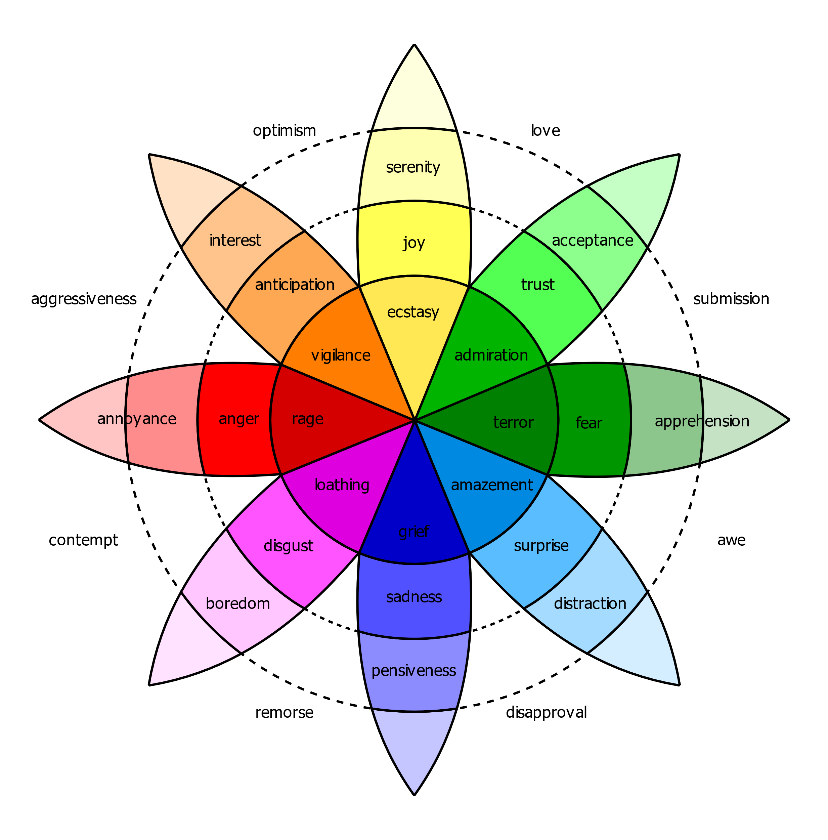 II. Basic Biblical Principles for Understanding EmotionsA. We live in a world under God’s curse on work and the human body: We face numerous complexities of soul and body that are complicated with sin, aging and death, and missed opportunities. We groan under these curses that constantly influence our emotions (Rom. 8:19-23; Ecclesiastes; Gen. 3:16-19). B. We are physical and live in a physical world: 1. Soul and body have mutual interactions that constantly influence emotions: physical activity, sitting (working, reading Facebook posts or watching videos for hours), exercise, hunger, tiredness, sleep patterns, weakness, pain, sickness, injury, hormones (sexual orgasm, menstruation經期, pregnancy, child birth, menopause絕經), medications, treatments by medical practitioners, aging. Emotions themselves are accompanied by and produce physical feelings (tightness in chest, stomach fluttering, or pain, headaches, elevated blood pressure, eye swelling, rush of adrenaline, oxytocin, sudden loss of rationality, overcome by impulse). Foods, drinks and naturally occurring substances, vitamins and chemicals within those products (caffeine, alcohol, salt, sugar, cholesterol, unsaturated fats), and medications of diverse types all have effects on the way our bodies feel and our emotions, some directly intended and some as side-effects. 2. Soul and body have mutual interactions with the created world around us: Exposure to sunlight has a significant effect on our emotions. Our five senses mutually interact with our emotions: sounds (calming music vs. noisy jack-hammering), smells (pleasant drinks and foods vs. polluted air, sewer or rotten garbage), sights (well-managed gardens and well-designed spaces vs. chaotic, dirty, destruction and mismanaged property), touches (things that fit our hands well and feel safe, secure vs. sharp, dangerous, broken, disgusting things), tastes (favorite flavors or foods and drinks, candies, gums vs. bitter, poisonous, infectious).     C. We are rational, evaluating: we constantly interpret our situations (body, self-perception, relationships, world, God-orientation) and make choices and evaluative judgments that constantly influence emotions. D. We are socio-cultural: we constantly learn about, observe and experience emotional expressions from real relationships and human interactions (family, school, community, church, friendships, romance), both face to face and through our own and public media/technology communications (Facebook, Twitter, Instagram, TV, YouTube, movies). When we experience affirmation, we feel happy. When we face rejection, we feel sad and angry. Some of these models we are exposed to, or relationships we cannot easily escape, are explicitly sinful.E. We are influenced by unseen fallen angels: By God’s permission, and by giving non-elect men up to their lusts, demonic forces of evil can blind the soul and heart to the Gospel of renewal into Christ’s image (2 Cor. 4:4). They can also for a time, in various ways, frighten, disturb and attack the elect in both their bodies and souls (including the heart: mind affections, will) (Luke 22:31-32; 1 Pet 5:8-9). F. We are time-conditioned by habits: past ways of experiencing and interpreting the world generally lead us to form repetitive emotional “habits”. Some emotional habits may be so routine that we feel helpless to control the emotions that result from our experience and interpretations.G. We are heart-determined: (will choosing, emotions=affections desiring or rejecting, mind receiving information and evaluating). The heart directs the whole course of our lives and our actions (Prov. 23:19; Matt 6:21; 12:34; 15:18-19; 22:37; Luke 6:35; 8:15). When the will chooses what the mind accepts and affections desire, there is a kind of pleasure and satisfaction. When our choices are blocked or we are forced to submit to what our minds reject and affections hate, all kinds of emotional chaos can result.   H. We are heart-deceived: All parts of the heart are shaped by the fall of man into sin (Eph. 4:17-19): will chooses against God’s will, emotions=affections desires evil and rejects righteousness, mind proudly selecting/receiving false information, rejecting truth, and makes self-deceived evaluations (Jas. 1:26). The I. Elect believers are heart-redeemed: True salvation of God’s elect exposes the heart’s secrets (1 Cor. 14:25; Heb. 4:12-13) changes every part of the heart (Rom 2:29; 6:17; 2 Cor. 5:12), and puts emphasis on this change and integrity above mere outward appearance of cultural acceptability (2 Cor. 5:12, 16; 9:7; Eph. 6:5-6; 1 Tim. 1:5; 2 Tim. 2:22; Heb. 3:12; 10:22; 1 Pet. 1:22; 3:4; 1 John 3:19). Emotional renewal (affections of the heart) is part of what saving faith accomplishes in us—what we love and hate, what gives us joy and makes us sad, what makes us worry or gives us peace, what we fear or what we confidently face, what creates guilt and shame or what brings assurance of acceptance—these are all truth or lie based. Sanctification of our affections/emotions is a life-long process of shaping us into the likeness of Christ’s glory (2 Cor. 3:18) including writing the moral law on our hearts (Heb. 10:16), which creates love, joy and delight in this moral righteousness and grief, hatred and sorrow for anything unlike this righteousness. Elect angels minister to us (Heb. 1:13-14).J. Elect believers are body-redeemed: The moral law teaches us the best ways to live and use our bodies in this fallen world (Rom. 8:4).K. Elect believers are waiting for the redemption of our bodies, including our emotions and souls (1 Thess. 4:13-17)   III. Strategies for emotional renewal A. Method: use the means of grace as an individual and with mature believers [face-to-face or by written, recorded material] to receive fellowship, discipleship, counseling, teaching, preaching)1. Identifying what our heart is doing: self-investigation and self-analysis2. Restoring heart: in union with Christ our Priest, repenting and experiencing forgiveness for sinful thinking, desires, and choices (Eph. 4:17-22; 1 John 1:9; Heb. 4:14-16; 10:22). 3. Guarding heart: in union with Christ our King, protecting our minds from thinking about false or sinfully desirable things; warning our wills of consequences of choosing evil (1 Cor. 4:5; Rev. 2:23); strengthening biblically-informed affections/emotions (Heb. 13:9; 1 John 3:19-21). 4. Strengthening heart: in union with Christ our Prophet, filling minds with truths about God’s Triune person and work using the means of grace to study and pray and receive the Lord’s Supper (Phil. 4:4-8); choosing to think about, speak, sing the truth with thankfulness to God (Phil. 4:8; Eph. 5:19-20); experience godly emotions/affections that accord with truth (example 1 Pet. 1:3-8; 1 Thess. 4:13; Rom. 8:14-16, 17-23, 28-38; 2 Cor. 4:16-18).        IV. biblical truths for Emotional RenewalA. Renewed Emotions in Relation to Believing in God’s . . . 1. Omnipresence: related to fear of suffering: “If God is for us, who [or what in all creation] can be against us [to condemn us, or separate us from the love of God in Christ Jesus]” (Rom 8:31, 33-34, 39). 2. Omniholiness: “Yet this you have: you hate the works of the Nicolaitans, which I also hate,” (Rev. 2:6). Love God and your neighbor as yourself (Matt 22:37-40).3. Omnisufficiency: “Keep your life free from love of money, and be content with what you have, for he has said, “I will never leave you nor forsake you.” (Heb. 13:5). Seek first the kingdom and all these material things will be added to you as well; don’t be anxious about material things in the present or for the future (Matt 6:24-34).4. Omniscience: because the Lord rescued Noah and Lot from the social pressures of wickedness, (2 Pet. 2:5, 7-8), “then the Lord knows how to rescue the godly from trials, and to keep the unrighteous under punishment until the day of judgment,” (2 Pet. 2:9). Related to jealousy and proud human factions claiming exclusivity: “The Lord knows the thoughts of the wise, that they are futile,” (1 Cor 3:20).5. Omniharmonious: guilt, shame, fear of rejection by God: “For in him all the fullness of God was pleased to dwell, and through him to reconcile to himself all things, whether on earth or in heaven, making peace by the blood of his cross. And you, who once were alienated and hostile in mind, doing evil deeds, he has now reconciled in his body of flesh by his death, in order to present you holy and blameless and above reproach before him, if indeed you continue in the faith, stable and steadfast, not shifting from the hope of the gospel that you heard, which has been proclaimed in all creation under heaven, and of which I, Paul, became a minister.” (Col 1:19-23) 6. Omnipotence: “So we can confidently say, ‘The Lord is my helper; I will not fear; what can man do to me?’” (Heb. 13:6)7. Omnifaithful: facing discouragement, weakened faith, temptation to deny Christ to avoid suffering (Heb. 6:6-12): “So that you may not be sluggish, but imitators of those who through faith and patience inherit the promises,” (Heb. 6:12). “So that by two unchangeable things, in which it is impossible for God to lie, we who have fled for refuge might have strong encouragement to hold fast to the hope set before us,” (Heb. 6:18). 8. Omnihistorical: related to proud certainty about success in the future: “Instead you ought to say, “If the Lord wills, we will live and do this or that,” (Jas. 4:15).B. Topical Approach to Renewed Emotions1. Curiosity, interest (2 Pet. 3:18; Rom. 16:19)2. Surprise, amazement, wonder (Ps. 9:1; 139:14; Rev. 15:3) 3. Joy, happiness, satisfaction, relief, ecstasy (Phil 3:1; 4:4; 1:3-4, 25; 2:2) 4. Sympathy, pity (Heb. 4:14-16; Judg. 2:18; Ps. 72:13; 102:13; 109:12)5. Love (Matt. 22:37-40; 1 John 2:15-17)6. Trust, admiration, praise (Heb. 2:13; Prov. 3:5-6; Jer. 17:5-8)7. Courage, Perseverance (2 Cor. 1:8-11; 4:1, 16; 6:3-10; 1 Thess. 1:6; 1 Pet. 5:9; Rev. 2:10)8. Hope, expectancy, anticipation, desire, vigilance (1 Pet. 1:13; 5:8-9; 2 Pet 1:3-4; Luke 2:25; Matt. 6:10; 26:41; Tit. 2:13; Ps. 37:4; 1 Thess. 1:10)9. Greed, coveting, lust, envy, complaining: (Acts 8:21-22; 1 John 2:15-17; Heb. 13:5)10. Anxiety, worry, cares, panic: Pastoral model of 1 Peter 5:6 in context of 1 Peter; Philippians 4:6-7 in Philippians; Matthew 6:20-34; 2 Cor. 11:28-29 11. Fear, cowardice, timidity, terror: (Ps. 46; Matt. 10:28; Heb. 13:5-6) 12. Guilt, shame, humiliation, regret (conscience can be renewed to discern true guilt before God and discern true duties to man): Some guilt/shame is not biblically or morally based, but only cultural or familial based (failing other’s expectations). Distinguishing between shame that is before God for true guilt for sin and shame that is rigidly legalistic or cultural in specific issues is needed. Learn how to deal with the various expectations of others related to cultural or familial shame considering biblical categories. (Romans 1:18-3:23; Ten Commandments; see attachment Facing Other's Expectations; Romans 14:1-15:7 on weak conscience in relation to disputable matters) 13. Anger, irritation, rage: Distinguish between righteous anger and destructive proud anger. Control anger by knowing how God deals with his anger (see Pastoral ministry context for anger in James and Ephesians; 6th commandment and Hebrews 10:16 promise to write the law on hearts by Spirit)14. Loneliness, alienation, rejection (Ps. 25:16; 27:10; 102:7; Lam. 1:1)15. Sorrow, shock, grief (Eph. 4:30; Rom. 9:2; 2 Cor. 2:4)	16. Discouragement, pessimism, frustration, hopelessness, depression (Ps. 73; Ecclesiastes; 2 Corinthians 1, 4)17. Aversion, dislike, disgust, hatred, bitterness (2 Tim 2:22-24; Heb. 1:9; Ps. 11:5)C. Example of topical renewal: How Wives Should Guard Their Hearts from Anger and Bitterness in Marriage 妻子如何在婚姻中看守她們的心免於忿怒與苦毒警戒你的心避免自義的驕傲。〝我做了這麼多…所以，我應得…〞。記住你所作的每件事都是為榮耀神，事奉基督；而不是為了從你的丈夫獲得什麼(林前10:31；西3:23-25)。你們是需要神恩典的伴侶(腓1:5,7)，所以你不能誇口說你比你的丈夫優秀。無論你能夠作什麼，都是靠神的恩典才成的(林前15:10)。你是誰，竟論斷別人的僕人呢(羅14:4)？體會基督耶穌的情感(腓1:8)，讓他的形象充滿你的心，成為你謙卑地順服、服事你丈夫的典範(腓2:5-8)。讓你的心思念那些真實的，可敬的，公義的，有美名的事(腓4:8)。如果你從你的丈夫得到任何回應，就讚美主的憐憫與良善。如果你的丈夫沒有回應你，神仍舊是良善的，也沒有人能控告你，定你的罪或使你與神的愛隔離(羅8:1；31-39)。對於所有由你的丈夫而來對你的攻擊，把審判交託給神：就像耶穌一樣，你也必須把你丈夫的審判交託給基督(彼前2:23)。你不可以因為你丈夫的行為而以勉強、冷淡孤立、抑制性關係的方式來處罰他。不要假定你對關係的需要超越他對性的需要。你也可能在關係，溝通，關懷的需要上有自私的心。察驗當他沒有滿足你關係上的需要時，你是如何脾氣暴躁地對他，就如同當他在性的需要上沒有滿足時，是如何變地暴躁的。 問你自己〝我們的婚姻如何幫助、鼓勵我的丈夫？〞儘你所能的來服事他、鼓勵他，但是不要假定你總是給予他多於他給予你的。以非威脅，非攻擊的方式陳述困擾你的事情：當你感覺對你丈夫的性關係回應較少時，可能是因為你對他的行為有一些氣憤，苦毒或失望存在。你需要馬上以赦免的心(可11:25-26)來處理這些事；並且在適當的時機，當他願意傾聽的時候，尋求管道分享你的感覺，以便幫助你的丈夫在聖潔上得以成長(弗4:29)。問你的丈夫他對於性的喜愛有那些。關於性他喜愛什麼？他喜歡多久有一次性關係？他喜歡何種方式？讓他的喜悅成為你的喜悅。說他的愛之語，而不要期待有什麼回報。你的丈夫可能要花好幾年時間才能看到、注意到你這樣的行為，而感激你的愛和犧牲。要謙卑地回想：在你愛耶穌之前，你花了多久的時間才被耶穌示範性的愛感動？不要對你的丈夫生氣，如果他慢慢地回應你的愛和情感。以喜樂的心為你的丈夫感恩，並為他禱告，因為你們是在福音上同工的。神會在祂的時候改變你的配偶成為耶穌基督的樣式。你的丈夫是祂的工作。在他改變的過程中為他禱告，支持他(腓1:3-6)。問你的丈夫是否他受到自慰的試探。試著去了解是否他在青少年時期有這方面的掙扎。不要驚訝如果他說〝是的〞。試著去了解在他的生命中對於這現象的管理與自制是如何地困難。幫助你的丈夫喜愛跟你談話。抱怨、嘮叨、責罵會使你的丈夫遠離你。鼓勵他，讚美他，對他的工作表示你的興趣。問他你可以如何為他禱告。 當你與他談話時，要求他按摩你的背或腳。不要害怕觸摸他，如果他喜歡被觸摸的話。研究他的愛之語並服事他，不是為了報償，而是為了服事基督(西3:23-25)。 當他要求有性關係，而你告訴他〝不是現在〞時，不要離開他身邊。繼續對他溫柔體貼。 對他的性表現要有耐心。如果他曾有經常自慰的歷史，他可能在你預備興奮之前就已預備射精了。或者他有被其他情慾目標吸引的歷史，而沒有訓練他的心和眼睛被你的身體外表吸引，他可能無法順利射精。 學習看性的榮耀神學─神啟示他自己是神，藉著你以性關係來吸引你丈夫，神也吸引你(透過夫妻的性生活，就知道神反射自己的榮耀。丈夫被妻子吸引，尋求妻子的滿足，就可以發現神自己尋求我們，拯救我們。透過性關係可以認識教會與基督的關係。)。不要輕視神的愛或與你丈夫的性關係。性關係顯明了愛，關心，溝通，安全和聖潔的美(彼此為對方保留，不犯姦淫)。 相信神必照祂榮耀的豐富，在基督耶穌裏供應你一切所需用的：靠著那加給你力量的，你能夠面對所有的景況(腓4:11-13,19)。 考慮與另一對已婚夫婦會面，分享你們的問題與掙扎，彼此為對方禱告：這是一個好主意，你們彼此願意面對問題，並一起尋求幫助。但是，如果有一方拒絕改變或覺得他/她自己是對的，這樣的方法也不能發揮好的功效。考慮一起去看教會長老，牧師或基督徒輔導員，如果你們還是不能解決問題的話：如果你的丈夫不願意處理他有罪的態度或行為，你可能需要動用教會法規(太18:15-18)來處理。運用本地的合法的系統及法律，如果問題持續存在的話：如果有合法的議題(例如：持續、不肯悔改的淫亂-馬太19:9，遺棄-林前7:15，身體暴力-彼前2:18-19, 3:1)，你應該尋求本地法律的保護。雖然神可以給你夠用的恩典，使你能夠忍耐，但是你有合於聖經的離婚的選擇權。D. Chart: Topical Connections with Emotions and Theological CategoriesCHAPTER 8: BIBLICAL COUNSELING IN THE PARENTING PROCESSI. From Birth to Language Acquisition (about age 1)A. While newborns certainly need emotional attention and verbal, face to face interaction, the most time consuming tasks for this age period focus on caring for the body. The major family dynamic theme is provision: sharing, kindness, maintaining, prospering derived from God’s omnisufficiency. The major moral laws the parents will need to have written on their hearts are the 6th and 10th commandments, to care for their child’s physical needs and their own (food, clothing, safety, hygiene, sleep) and develop contentment that the child’s constantly interruptions of your plans, the sense of survival-mode living, just make it through another day is part of the good work God has prepared in advance for you. Once a child starts crawling and walking, they will need minute by minute supervision. Accept that God has given you parenting as one of your primary responsibilities, adjusting your plans or agenda according to your child’s needs if possible. Mother and father will need to agree on ways to share the duties and relieve each other when the intensity becomes overwhelming, as well as have relatives or friends who can provide periods of restorative rest. Great flexibility to adjust your daily and moment-by-moment plans is required. Your view of what prospers you or your family may not be God’s view. Hold your non-parenting agenda flexibly enough to put down those plans and engage with your children when they need attention. Plans about the future, even the next 10 minutes, need to be made with James 4:13-16 as part of the equation. “Come now, you who say, "Today or tomorrow we will go into such and such a town and spend a year there and trade and make a profit"—yet you do not know what tomorrow will bring. What is your life? For you are a mist that appears for a little time and then vanishes. Instead you ought to say, "If the Lord wills, we will live and do this or that." As it is, you boast in your arrogance. All such boasting is evil.”B. A second major dynamic that starts to develop on an introductory level is history and life context: Parental interacting with the newborn starts to take on regularities of time. Normal routines and schedules develop: wake time, nap time, feeding time, bath time, sleep time. Parents adjust to the child’s schedule needs and the child to the parents (hopefully).  C. Social cohesion is a third major dynamic starts to develop on an introductory level, derived from God’s omnipresence. The child needs to form a bond of regular presence with a single caregiving adult, which in non-emergency situations should be a parent, most often the mother. Until the child starts kindergarten, this parent’s presence not less than half-time helps the child form attachment and security. II. From Toddler to Typhoon (about age 1-5)A. While maintaining provision, this period adds two more major family dynamics: holiness: moral commandment standards and ruling using authority to control sinful behaviors and family social cohesion derived from God’s omnipresence.  B. In this stage of life, young children can be like little typhoons—very exasperating—scattering, flooding and destroying just about anything they can open or grab off an elevated location using a stool or chair: contact lenses dumped in the bathroom sink, wallets emptied and scattered, reading glasses twisted and broken, boxes of cereal or bins of flour dumped on the floor, dinner food pulled off the table or counter, bathtub toys thrown in the toilet, toys tossed in the broiler, wanted items dropped into the garbage can, garbage pulled out of the can and strewn on the floor, milk, juice, shampoo, toothpaste spilled, dumped or wasted. They seem to be attracted to all the things you forbid in a circuitous toddling route. I guess that’s why someone invented play pens or yards with fences around them since it nearly impossible to remove everything they can get into trouble with. For this reason, you need to do as much kid-proofing of your home and their common play areas as possible. This means locking, removing or raising the height of most things that they are not supposed to play with or touch. Install cupboard locks on low level cupboards. Install gates on stairways and netting in places where they could fall through. Have locks on accessible windows that pose any danger of falling out of or child throwing objects out of them that could injure others below. Display nothing in your visible/accessible areas of home that is extremely rare, fragile, valuable or dangerous. Young kids in this age group will find a way to dump out, scratch, break or damage just about everything they can access. Use plastic ware for eating and drinking. Put their toys in a visible place where they can explore and find them. Teach them to clean up their toys every time they play with them. C. In a two parent family, especially when children are emotionally draining and resistant to authority, the typical parent working outside the home needs to provide presence-relief for the full time parent at home, each night after work and if possible, at least a half day off each week, or arrange with relatives, friends or babysitters to get some type of relief. Tiring presence requires Sabbath rest.D. Before parents determine to discipline for any particular behavior, they should evaluate history and life context variables that might be provoking the child to anger, against the warning of Ephesians 6:4 specifically not to do this. Parents should remember that effective discipline at this stage is not simply verbal. It requires much more face-to-face and physical presence types of intervention. This is easier to manage with a first child, but managing three or more will require a parental team effort. If this is a behavior a pattern that has occurred many times, can context variables be changed to prevent this from recurring? For example, a parent’s sensitive temperament and shouting response might to escalate the child’s tension and resistance. Of course the child needs to learn to take responsibility for his/her own thoughts and actions, but the emotional context established by the parent is making it more difficult to obey. A parental pattern of gentle firmness and physical presence can prevent some unnecessary frustration. Is the child routinely saying rude things without regular correction, but suddenly a parent becomes emotionally frustrated and yells? Is the parent constantly giving warnings of a spanking for sinful behavior but doesn’t follow through until boiling over with frustration? Parental context may be more of a factor in the behavior continuing than the child. A swift physical intervention with a spank on the first occurrence of the child’s misbehavior (see below for recommended method) will keep parental emotions under control, mitigate the child’s persistent willful resistance and applied consistently will eventually shorten the time spent on handling misbehavior. Is the child having a difficult bedtime routine that he/she can’t manage alone? Physical presence can make a big difference, accompanying the child through the routines until there is better mastery by the child. Being tired and just wanting them in bed so you can have your own peace and quiet might be part of the context problem. Accompanying them with a pleasurable routine anticipated by the child might make all the difference! This takes time and another push to find the energy reserves, but parents reading a bedtime story near their bed or while the child is on bed, memorizing a few Bible verses or catechism questions, then praying the Lord’s Prayer and a personal prayer together might actually get the child to sleep much quicker than the long and drawn out battle of using verbal commands from the living room couch to order them to bed and deal with repeated appearances of the child claiming he/she “needs” something. Build these types of manageable routines into the family schedule. These household routines reflect the omnihistorical LORD’s omnifaithfulness and omnipresence in establishing time-space regularities and entering into those regularities to bless us with days and nights, seasons, work and rest, wakefulness and sleep. E. Parents should exercise more patience and use less strict discipline if the child resists when suddenly trying something different or unusual. Parents need to introduce new tasks with encouragement and praise for the child’s slowly graduated approximations of the goal behavior for just about everything: language learning, polite speech, potty training, physical coordination, self-hygiene, feeding and dressing self, sharing toys, and so on. The LORD was patient and encouraging to his disciples, who often were slow to learn the lessons he wanted to teach them. The LORD’s patience with Peter’s journey of faith is especially instructive as a model for parents, though perhaps early parental instruction and discipline issues will need to be repeated hundreds of times before maturity is evident. F. Rules and standards are explained and enforced with a spank or other discipline methods. Parents of children under five will need to be constantly interruptible to instruct and discipline with face-to-face physical presence, more than a shouting voice. If you view children as hindrance to your (daily) agenda or plans, your focus will be on getting child to leave you alone, likely leading to angry and frustrated attempts to discipline (shouting, threatening, warning) using methods that try to create immediate change response. Most issues can be dealt with in 5 to 10 minutes when you are calm and the child is teachable. Expect that you, your spouse or an older sibling will need to give minute by minute waking visual and physical supervision up until age 3 or so. You can’t do this by voice commands only. You will need to be mobile, getting up constantly to deal with the next crisis or mess. Don’t expect to get much else done except when they are napping. Kids in this age group will start to need less constant visual oversight and supervision by age 5, so take heart, it does get easier. G. Various discipline methods    God disciplines those children he loves. Thus as parents reflecting God’s love to our children, we will also discipline them in ways that are painful to them. God often uses teachable moments of stress, change and suffering. We should be prepared to instruct and discipline children in their teachable moments and be thankful that we have the opportunity to deal with sins, both heart and behavior, in the early stages before sins become habits that produce major life destruction. God also changes parents in the parenting process. We learn more about his Father heart. But sometimes emotions (yours or the child’s) are too unstable to resolve a corrective discipline situation immediately. Use patience. Everyone should take a time out to pray and try again in 30 minutes or an hour.1. Spanking methoda. You represent the authority of God & his Word, as connected to character of Christ and P.P.K. roles and 3 locations! Spanking is like the law to point child to his need of Gospel & Spirit. You are should seldom hit your child with your hand or kick with your feet except in situations of immediate safety protection from his own or another person’s physical danger (swat child’s hand while playing with electrical extension cord near outlet; child is about to bite, hit or head butt you; child approaches dangerous machines or cars). Goals are to lead child to repentance, reinstruct in value of obeying God, and improve memory and response time. Parent must control anger and frustration and remain calm throughout the process as Christ’s ambassador of reconciliation. Parents who practice this method with consistency will usually lower their overall frustration as child learns to submit to their spoken word. Generally a child might need 3 or 4 spanks a day when you start using this method. But if your child is responsive to discipline, he/she will need fewer and fewer spankings as they mature. By age 6 or 7 you can use the other various teaching methods noted below for this age group. Cautions: If any red marks exist beyond 12 hours, you’re hitting too hard or your ruler is too hard. If child is hungry or tired, your physical discipline should be more restrained as the child is less physically able to control emotions and respond appropriately to your verbal instructions.Child clearly understands your command—a command that should represent a biblical principle—but resists, refuses, or ignores. These are usually sins against the 5th commandment (defiance against your reasonable authority, back talking, rude speech, threatening, refusing and saying “No!”) the 6th commandment (sins against the protection of life and health, like intentional hitting, threatening to hit, or refusing to do capable hygiene or refusing to eat or at least try one bite of healthy food) and the 8th commandment (intentionally destroying property in anger or frustration, refusing to share in basic household maintenance of property, pets, animals and resources). Immediately say, “Are you going to obey?” and wait about 5-10 seconds. This is all the warning the child gets. Do not threaten to spank in order to get compliance because this shifts the child’s focus away from the obedience issue. On other occasions you might need to discipline for the child’s misbehavior that you did not observe. In that case make sure you have the clear facts of the situation before determining if a spanking is necessary. We have not usually spanked for lying (breaking 9th commandment and usually another one as well) because of our concern that fear of spanking might produce further lying. In that case we warn of the consequences of lack of trust and not believing the child in the future if this pattern continues. However, at times, perhaps an occasional spanking for lying might have a better effect on future truthfulness. If no immediate compliance is evident, then proceed to step B.Go to private room and close door (if other siblings present) with bright colored (orange or red to symbolize warning) flexible rubber-feeling ruler (not hard or brittle plastic with sharp edges that would injure), plastic paint stirring stick or trimmed leather belt (about the size of a ruler to prevent whiplashing, 12 inches long x 1.5 inches wide). In a calm voice tell child exactly what was done wrong and how many spanks will be given. Occasionally remind that you represent God’s authority: “I’m the boss because God made me your boss. God is my boss. I tell you to do what God wants you to do.”Have them lay body preferably over a bed (90 degree angle of body and legs) with feet on floor and hold still. This prevents them from straightening legs and totally tightening buttock muscles, which would almost completely eliminate the pain of a light spank. It also protects them from self-injury if they get angry. Pull down back of pants while leaving front of pants in place. Spank with pants down on rear muscle tissue. Usually one light spank is enough for under age 5, maximum of 2 or occasionally 3 spanks up to age eight. Use only enough strength to cause a little pain, communicate your authority and promote repentance. Of course children will learn to fake crying to elicit your pity and pardon before, during and after a spanking, but you should not stop this process due to these manipulative appeals.  Hug and reassure of your love until quiet. Some children may want and accept this physical reassurance right away to calm down quickly, but other children may not want this as they tend to get angry, scream or kick at the air. Warn of another spank if child responds with dangerous anger that throws, kicks things, or slams doors, or says rude or insulting things against you, but give a little time to calm down. Require verbal reconciliation for sin to God and man. Teach child to ask the offended person, “Would you forgive me for _________?” the specific offending behavior. At bedtime prayers teach child to ask God that bad habit patterns be changed by God.  Other kinds of discipline or behavior training: time out, remove privileges (use with caution, don't make expectations so high your kids can never have fun because they are always under some removal of fun type of discipline), natural consequences (stealing? go to person or store stole from and reconcile; broken? replace with own money or buy new one) rewards for good or desired behavior: colorful stickers on charts accumulated for a reward the child wants (may be useful for things like bedtime routines, learning to read, cleaning up, potty training, or for other routines you want to establish or skills you want them to learn)H. While most of the emphasis here has been on the discipline, have fun with your kids! This age group is cute, funny, silly and says hilarious things that you should write down in a little book of memories. Play hide and seek, peek-a-boo and other simple games. Teach them to read. Take them to fun places like the zoo, see animals on a farm, or own and take care of pets. Start to teach basic sports skills, music skills, bike riding and swimming. Take lots of photos and video to share with family and record happy memories (well if it’s your first child maybe . . . after a second and third child arrive, your best intentions for recording highlights of their growth get less and less organized).I. Your presence with each child is very important. The child needs a serving, loving adult presence to prevent provocation to anger, model and establish love and trust. For stability of instruction and discipline, one primary caregiver should be with the child full time and not away from the child more than 20 hours/week. Usually this means moms should only work part time, unless emergency circumstances require it, until kids are in kindergarten. III. Elementary School (6-11)A. While maintaining the previous dynamics, this stage requires a renewed focus on history and life context, parental unity and the development of community social cohesion. The child acquires new vocabulary through schooling and family life and starts to understand and reflect on his/her own history and life context.  Family and community patterns of cohesion are established. Parents present a united front of rule, structure and discipline.  B. Young children will need multiple-pronged approach to changing any bad behavior: modeling, biblical instruction, disciplines of various kinds, lots of patience (some patterns may take years!) and prayer. But always remember, it’s God’s job to change your heart and your child’s heart so we bear good fruit (Matt 12:33; Phil 1:6; 2:12-13), so guard your joy by focusing on the work God is doing (Phil 1:3-11; 2:2; 4:8) and patiently use the multiple tools above. C. Various teaching methodsChild’s prayer notebook: you write down character items you hope God will change & Bible verses, answers to prayer. For example, if the child has a habit of complaining, write this in the prayer notebook: “God help me to stop complaining since it is a sin against God and man. Give me faith to believe that your plans for me are good and that all that happens is by your control. Phil 2:14 ‘Do all things without complaining or arguing.’ Forgive me for complaining. Help me to be thankful through faith in Jesus, who credits his thankful image to me and gives me the thankful Holy Spirit to live in me and parents who model thankfulness.” Every time the child gets into a complaining attitude, send him/her to a quiet place to read this entry in the prayer notebook and pray this prayer, hopefully coming back to join the family with a better attitude.  Pray with and for them before bed. Use that time (or another more suitable time) to teach them the Lord’s Prayer and the Apostles Creed. Work on memorizing the Children Catechism and the Shorter Catechism. Require them to write a Bible decision-making thesis (5 paragraph thesis format) on a clear Ten Commandment teaching or about a disputable matter that they want to do (“I want to get my ears pierced,” “I want to play violent first person shooter video games”) to put them under God's Word rather than just giving them your opinion and arguing about who is right. You give them the assignment with biblical texts, Christian books, interviews with mature Christians in your church or good articles to read. They write up the paper with your guidance and they decide what to do. You choose-we discuss: permit their questionable decisions, but they have to discuss what happened after (go to what you think is a bad movie, read a not-so good book). D. Spending some one-on-one time with each child is also very important. This could be some fun thing that they get to choose the activity to do with the parent. Many informal teaching opportunities arise from these kinds of activities.  E. Where no clear biblical principle is at stake, parenting goal is to seek a win-win solution that improves the relationship. Where a lack of physical skill or academic ability is involved with a problem, no punitive discipline should be given. Patiently instruct in weak areas and practice for improvement. IV. Middle School-College (12-22)While maintaining all the previous dynamics, in this stage parental integrity and wisdom are particularly important. A. Integrity: The child starts to observe and discern whether the parent keeps the same standards required of the child. Hypocrisy or double standards in the parents’ rule over the child and parents’ rule over themselves gives child another excuse to disobey. B. Wisdom: God must help us engage with the life situations and many questions the child asks us daily using both biblical truth (perhaps one parent who may have more stereotypical logical discursive approach to parenting) and sanctified intuition (perhaps another parent who may have a more stereotypical intuitive approach to parenting). “Can ____ come over to play?” Can ______ come for a sleepover on Friday?” “Can I go to ____’s birthday party?” “Can we go to the amusement park during our summer vacation?” “Can I have my own cell phone/ computer?” “Should I take a part time or summer job at ______?” “Can I go to the prom/school dance with _____?” “Do I have to learn a band instrument?” “What sports should I play?” “Should I try out for the school drama production?” “Why don’t the boys like me?” “Why doesn’t ______ (girl classmate) like me and chooses my best friend to be her boyfriend?” Within your finances make generous family fun decisions. Understand your child’s gifts and self-discipline capabilities. Understand your child’s integrity and truthfulness. The more you trust them, the easier it is to permit various activities with the understanding that you will talk to them about what happened at these various events and that they will leave if they feel uncomfortable. C. Supplying children and teens with good reading material is important. Books Children Love: A Guide to the Best Children’s Literature by Elizabeth Wilson could be a useful resource.   D. Gender identity is forming in these critical years. Hug them and tell them they are who God designed them to be, but also in the genetic image of Mom and Dad (if not adopted children). Remind them that some people are rude and unaccepting, but that God may prepare a suitable spouse in the future. Envy of their classmates will look silly in adult years when the child realizes that the high school dating game was mostly an emotional waste of time. E. The Bible notes the importance of our good example, correct teaching, consistent discipline and a healthy social learning environment (family, church, school and neighborhood) but these do not guarantee that our parenting will produce persevering, godly adults. Nor does the absence of these good things prevent those whom God has called from experiencing new Christian life and growth into maturity where the power of his Word and Spirit are working. The parable of the seed and soils cautions us from making assumptions about the heart and the final salvation status of a child based on short term assessments. E. Some sins of parents that will provoke children to anger: anger, abuse (verbal=attack person not problem, physical=hitting, locking up, burning, torturing), manipulation, threats, accusations, ignoring problems, bribing with gifts, giving everything a child wants, complaining, rule-making without enforcing, constantly restricting/removing fun (isolating) for failure to perform perfectly or instantly, unfairly disciplining various children (showing favoritism). First remove logs in your eye before removing specks in a child’s (Matt 7:5). F. The issues that child is facing become more complex and the child wants more substantial answers to life’s questions. The child wants to know “why?” not just “what?” and “how?”  G. The principles above primarily apply to parenting children from newborn to about age 22. Can parents command their adult children to obey? NO. Your role changes to more counselor with mutual respect for decision-making. They must honor you, but do not have to obey you in disputable matters (Rom 14:1-15:7). However, if you represent God in your commands, they should listen to you as to God. If you have economic authority over your adult child, you can use this authority to resist clear rebellion and refuse to support this adult child. H. Modeling, teaching and disciplining for all the above competencies will prepare the child to live independently, reflecting the same competencies within his/her social networks.V. Case Study DiscussionA.  Share an example of dealing with one of the behaviors below from your own parenting and how you handled it. Knowing the multiple times each issue might have been evident, do you feel like you share God’s patience in laboring for these changes to occur?     [anger and tantrums; lying; stealing; rudeness; injury (intentional or accidental?); damaging property (intentional or accidental?); self-responsibility for homework; internet, TV, computer games]B. Now consider the summary tables and illustration in P 03. What aspects of God’s glory (omni and derivative attributes, moral law) need to be known by you as the parent so you can reveal that to the child by the means of grace (Word, prayer, sacraments) that will bring growth in saving faith (believing in Christ alone for justification as his righteousness declared on us, sanctification as his derivative attributes are formed in us to be shown by us and eternal life) and represent Christ’s two faces for prophetic, priestly and kingly offices in the two realms and 3 places? C. As you consider the vast array of biblical options, remember that parenting is both a piecemeal process of selecting one or two principles or truths to teach or emphasize in discipline and a systematic-constructive process of teaching the overall theological model of how glory from God is revealed to, upon, in and by us.  D. An Example of Typical Instructive Discipline for Age 8 Boy    Explain to your child WHO THE LORD IS and why he deserves our obedienceThe Lord is the one and only true God, Father, Son and Holy Spirit. He is the Creator of this world and everything in it (including you) and he keeps this world alive. He shows his eternal power and divine nature through what he has made. He is self-existent, meaning he doesn’t need this world or anything in this world to keep him alive or give him anything, since he doesn’t need anything from us. He gave us all we have. He controls all the things in the world, such as where people live, when they are born, and when they die. He always was and will be forever and forever. The Bible calls him the “I AM” or in Hebrew, “Yahweh” He is right to command anything he wants from us as the people he made. ESV Matthew 28:18 And Jesus came and said to them, "All authority in heaven and on earth has been given to me. 19 Go therefore and make disciples of all nations, baptizing them in the name of the Father and of the Son and of the Holy Spirit, 20 teaching them to observe all that I have commanded you. And behold, I am with you always, to the end of the age." ESV Acts 17:24 The God who made the world and everything in it, being Lord of heaven and earth, does not live in temples made by man, 25 nor is he served by human hands, as though he needed anything, since he himself gives to all mankind life and breath and everything. 26 And he made from one man every nation of mankind to live on all the face of the earth, having determined allotted periods and the boundaries of their dwelling place, ESV Romans 1:20 For his invisible attributes, namely, his eternal power and divine nature, have been clearly perceived, ever since the creation of the world, in the things that have been made. So they are without excuse.    Explain the Child’s Sins (example behaviors to correct)You were born with selfish, sinful desires within you, demanding what you want, instead of loving God and serving people. When you can’t have what you want, you get angry and fight and treat others rudely and hatefully. You do this when you refuse to cooperate in doing school work or refuse to help around the house, when you love computer games more than God or people, when you lie to get what you want, when you spend money on your way home from school you are not allowed to spend, when you are told “No” but you do it anyway, when you are told to do something and you say “No” or just ignore what we say and don’t do it (starting to do homework on computer, but then shifting to your favorite game or a Minecraft video when we are not looking; told “no bath, only shower”, but you fill up tub anyway).  You show your sinful nature when, instead of doing what you were told or honestly answering questions, you make faces, noises, stamping, slamming doors, snorting, pouting, crying, lying, saying you can’t remember. Our sins deserve God’s punishment, which is eternal death in hell. ESV James 4:1 What causes quarrels and what causes fights among you? Is it not this, that your passions are at war within you? 2 You desire and do not have, so you murder. You covet and cannot obtain, so you fight and quarrel. You do not have, because you do not ask. 3 You ask and do not receive, because you ask wrongly, to spend it on your passions [selfish desires]. ESV Exodus 20:17  "You shall not covet your neighbor's house; you shall not covet your neighbor's wife, or his male servant, or his female servant, or his ox, or his donkey, or anything that is your neighbor's." (or covet candy, food, teas or other drinks) ESV Romans 1:25 because they exchanged the truth about God for a lie and worshiped and served the creature rather than the Creator, who is blessed forever! Amen. (You love created things more than God, which is a deadly poison inside you that will destroy your life if you do not seek God’s power to change)Explain to your child WHAT GOD EXPECTS from us (example behaviors to correct): WHAT THE LORD WANTS FROM YOU: Obey the 5th Commandment!  Your first job since you were little: ESV Ephesians 6:1 Children, obey your parents in the Lord, for this is right. 2 "Honor your father and mother" (this is the first commandment with a promise), 3 "that it may go well with you and that you may live long in the land."Learning to obey parents since you were young: We are the boss because God made us the boss to represent his good news and his rules. You need to learn to respond with respect and submission when corrected by us.Learning to obey others as you grow older (school teachers, school workers, principal; church leaders and pastors), and respond with respect and submission when corrected by teachers. WHY OBEY PARENTS? “for this is right” Ephesians 6:1; so “that it may go well with you and that you may live long in the land.” (Ephesians 6:3). This leads to “having a good name" (Proverbs 22:1) so that you can be trusted by others and learn to be responsible to do what you are asked to do. You recent actions, especially lying and ignoring instructions means we cannot trust you. Obey the 1st great commandment: “Love the Lord your God” (Matthew 22:37). We do this by obeying God and keeping his commandments from a changed heart.  ESV Ezekiel 36:26 And I will give you a new heart, and a new spirit I will put within you. And I will remove the heart of stone from your flesh and give you a heart of flesh. 27 And I will put my Spirit within you, and cause you to walk in my statutes and be careful to obey my rules. 28 You shall dwell in the land that I gave to your fathers, and you shall be my people, and I will be your God. 29 And I will deliver you from all your uncleannesses. And I will summon the grain and make it abundant and lay no famine upon you. 30 I will make the fruit of the tree and the increase of the field abundant, that you may never again suffer the disgrace of famine among the nations. 31 Then you will remember your evil ways, and your deeds that were not good, and you will loathe yourselves for your iniquities and your abominations.Obey the 2nd great commandment: “Love your neighbor as yourself” (Matthew 22:39). The way we do this is by learning to serve and help other people. God is first like a servant to us. He made mankind in his image to serve one another and take care of the world he created. ESV Galatians 5:13 For you were called to freedom, brothers. Only do not use your freedom as an opportunity for the flesh, but through love serve one another. Stewardship: Great Cultural Mandate is a way to show your love to others: ESV Genesis 1:26 Then God said, "Let us make man in our image, after our likeness. And let them have dominion over the fish of the sea and over the birds of the heavens and over the livestock and over all the earth and over every creeping thing that creeps on the earth." 27 So God created man in his own image, in the image of God he created him; male and female he created them. 28 And God blessed them. And God said to them, "Be fruitful and multiply and fill the earth and subdue it and have dominion over the fish of the sea and over the birds of the heavens and over every living thing that moves on the earth."YOUR JOB: Attending school is a way to prepare to serve people and take care of God’s world. We learn about the world (science, geography, culture, history, math, languages) and our own bodies (health, P.E. eating healthy foods, trying new foods, showing, dressing, brushing your teeth) so we can use these, like tools, to speak, read and write the language of the people we serve, know the history and the culture of that people, use math to do business and cooperate with people, to take care of this world and create new things in it.  Serve people, not because they are watching you to give you something you want, but because you are obeying Christ and he will reward you. ESV Colossians 3:22 Slaves, obey in everything those who are your earthly masters, not by way of eye-service, as people-pleasers, but with sincerity of heart, fearing the Lord. 23 Whatever you do, work heartily, as for the Lord and not for men, 24 knowing that from the Lord you will receive the inheritance as your reward. You are serving the Lord Christ. 25 For the wrongdoer will be paid back for the wrong he has done, and there is no partiality. (the Lord sees everything you do!)    Explain Gospel of Saving Faith to the Child: How God Changes UsThankfully God is already changing you, but you need more help. SAVING FAITH: Jesus came to this world to obey all the commands of his heavenly Father and to honor his earthly parents as a good son should.SAVING FAITH: Jesus died on the cross to take the punishment of death that our sins deserve.SAVING FAITH: Jesus rose again from the dead to prove he was a perfectly obedient son.SAVING FAITH: Jesus ascended into heaven to sit at God’s right hand, where he prays for us and sends his Holy Spirit to change sinner’s hearts and to live in those who believe in him.SAVING FAITH: The Holy Spirit living in us will change our character to have his fruits (like a jewel in our hearts, derivative attributes), to be like Jesus Christ when we do anything: love, joy, peace, patience, kindness, gentleness, goodness, faithfulness and self-control (Galatians 5:22-23)SAVING FAITH: The Holy Spirit living in us will change what we do with our lives and our time to do the things Jesus Christ did while on the earth and still does (5 CIM’s). He changes us to love God himself more than anything else, to desire what God desires, to love what God loves, to have joy in what gives God joy as we experience our raised-with-Christ worship in the heavenly Jerusalem temple of God (WORSHIP: THE GREAT ASSEMBLY MANDATE: Hebrews 12:22-24; Ephesians 2:4-7; Colossians 3:1-4)He changes us to hate and be sad about what makes God sad, the selfish sinfulness that still remains in our hearts, and try to stop the wrong things we can change around us, like maybe telling a classmate to stop saying hurtful things or doing wrong things (SOLDIERSHIP: THE GREAT WARFARE MANDATE Ephesians 4:30; Revelation 2:6). He changes us to be responsible caretakers of this created world and our physical bodies, first by showing you the example of your parents, who care for you and for the world by their work, and teaching you how to care for your body and your home and property, by you going to school with a good attitude and gladly learning about his world (responsibly doing homework) and helping with physical things around the home and taking care of your body: shower, brush teeth, wear appropriate clothing for the weather, wearing shoes outside, eating healthy foods, trying new foods with a good attitude (STEWARDSHIP: THE GREAT CULTURAL MANDATE: Genesis 1:26-28). Having fun with family, friends, playing games and enjoying created things is ok, but must be controlled to do all the mandates and use our short time on this earth wisely.He changes us by the help of other mature Christians at church with different gifts and abilities (pastor, Sunday school teachers, worship leaders, elders and deacons, church secretary) so we can learn to help people in the church become more like Jesus using the gifts and abilities God gives to us (DISCIPLESHIP: THE GREAT COMISSION MANDATE)He changes us by promising us a better place than this world (a new city, a new heaven and a new earth) because we know this world has problems (sadness from sin & death, frustration with wasted effort and useless plans: Genesis 3:16-19; Ecclesiastes) and leading us to travel there by faith and hope (PILGRIMSHIP: THE GREAT EMIGRATION MANDATE Heb 11:10-16; 13:14). As you get older, the Lord will also teach you to try to change earthly things and relationships to look more like what they will be in heaven someday (Ephesians 5:23-6:9)   As Christians, we do not own our time or our energy to do whatever we want to do. We are owned by God, we are his servants, who use our time and energy to do things he wants us to do, things that bring him glory and honor. We need to keep learning what pleases God so we use our time to please him (Eph 5:16-17). We all, and you especially, need to learn self-control (wise use of tongue to be thankful and encouraging and honest and submissive,  money control spending and submit to parents rules about spending,  computer and game use gladly limiting according to rules we make, wise use of your time to help people especially in our family: household jobs like garbage, set-up/clean up after meals, help make food, sweep/vacuum, keep bathroom dry, learning to take the time to write neatly so others can read your writing)You need to pray and ask God to teach you these things (every night at bedtime and other times) ESV 1 Corinthians 6:19 Or do you not know that your body is a temple of the Holy Spirit within you, whom you have from God? You are not your own, 20 for you were bought with a price. So glorify God in your body. ESV Ezekiel 36:26 And I will give you a new heart, and a new spirit I will put within you. And I will remove the heart of stone from your flesh and give you a heart of flesh. 27 And I will put my Spirit within you, and cause you to walk in my statutes and be careful to obey my rules. 28 You shall dwell in the land that I gave to your fathers, and you shall be my people, and I will be your God. 29 And I will deliver you from all your uncleannesses. And I will summon the grain and make it abundant and lay no famine upon you. 30 I will make the fruit of the tree and the increase of the field abundant, that you may never again suffer the disgrace of famine among the nations. 31 Then you will remember your evil ways, and your deeds that were not good, and you will loathe yourselves for your iniquities and your abominations. ESV Ephesians 5:1 ¶ Therefore be imitators of God, as beloved children. 2 And walk in love, as Christ loved us and gave himself up for us, a fragrant offering and sacrifice to God. ESV Ephesians 4:30 And do not grieve the Holy Spirit of God, by whom you were sealed for the day of redemption. ESV Proverbs 12:22 Lying lips are an abomination to the LORD, but those who act faithfully are his delight. ESV Revelation 2:6 Yet this you have: you hate the works of the Nicolaitans, which I also hate.VI. Questions for DiscussionWhat are some of your greatest joys in seeing kids grow or your greatest frustrations/trials in parenting? What are your struggles with discipline methods? Are you provoking your children to anger? What resources have you found helpful in instructing and disciplining your child(ren)? How did you parents raise you and how do you see those influences in your parenting style? What conflicts does that create in your marriage over how to parent your child(ren)? What specific things would you like to pray for your parenting issues or child(ren)?  What concepts and methods from this outline would you like to apply to lead you and your child to growth?Omni-attributeDerivative-ChristRestoreGuardStrengthenomnipresentomniholyomnisufficientomniscientomniharmoniousomnipotentomnifaithfulomnihistorical